NURSING DAILY ZOOMINAR #11, kamis 14 mei 2020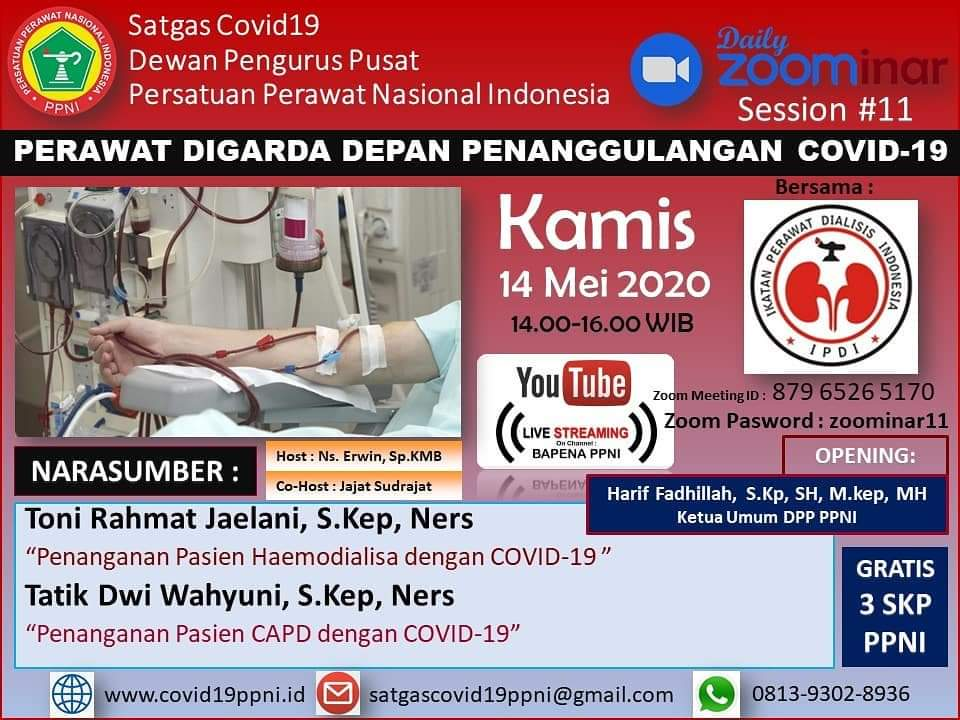 Satgas Covid-19 DPP PPNI bekerjasama dengan Ikatan Perawat Dialisis Indonesia (IPDI)========================DAILY ZOOMINAR #11Kamis, 14 Mei 202014.00 – 16.00 WIB========================GRATIS 3 SKP PPNI========================Aplikasi ZOOM / Zoom.UsMeeting ID : 879 6526 5170Pasword :  zoominar11Meeting Link:   https://us02web.zoom.us/j/87965265170?pwd=UUx1dmNmUkQzbDdNTEZ5bkdTR0FsZz09========================LIVE STREAMING in Youtube Channel : BaPeNa PPNI========================OPENING : Harif Fadhillah, S.Kp, SH, M.Kep, MH(Ketua Umum DPP PPNI)========================NARASUMBER :Toni Rahmat Jaelani, S.Kep, Ners“Penanganan Pasien Haemodialisa dengan COVID-19”Tatik Dwi Wahyuni, S.Kep, Ners“Penanganan Pasien CAPD dengan COVID-19”========================CARA BERGABUNG :-	Download dan Install Aplikasi ZOOM di Playstore -	atau masuk web Zoom.Us dilaptop/PC anda-	Klik Join Meeting lalu masukan Meeting ID dan Pasword -	atau klik tautan/Meeting Link diatas-	Tunggu persetujuan (admit) dari Host Zoominar atau Meeting Lock dibuka.=========================NOTE : Peserta Wajib menggunakan nama asli pada akun Zoom dan berpakaian sopan. Peserta yang menggunakan nama samaran atau nama perangkat akan dikeluarkan dari meeting room. =========================SERTIFIKAT-	Sertifikat diberikan kepada peserta yang melakukan resgistrasi pada formulir online yang ditentukan panitia.-	Formulir Online disampaikan pada saat Zoominar berlangsung.-	Peserta melakukan registrasi pada saat Zoominar berlangsung. -	Registrasi yang dilakukan setelah seminar selesai TIDAK BERLAKU.-	Peserta berhak mendapatkan 3 SKP PPNI-	Sertifikat bisa di download di website : https://www.covid19ppni.id/daily-zoominar/-	Panitia tidak menerima pengaduan kesalahan nama dan identitas peserta disertifikat. Sertifikat dibuat sesuai dengan databased registrasi.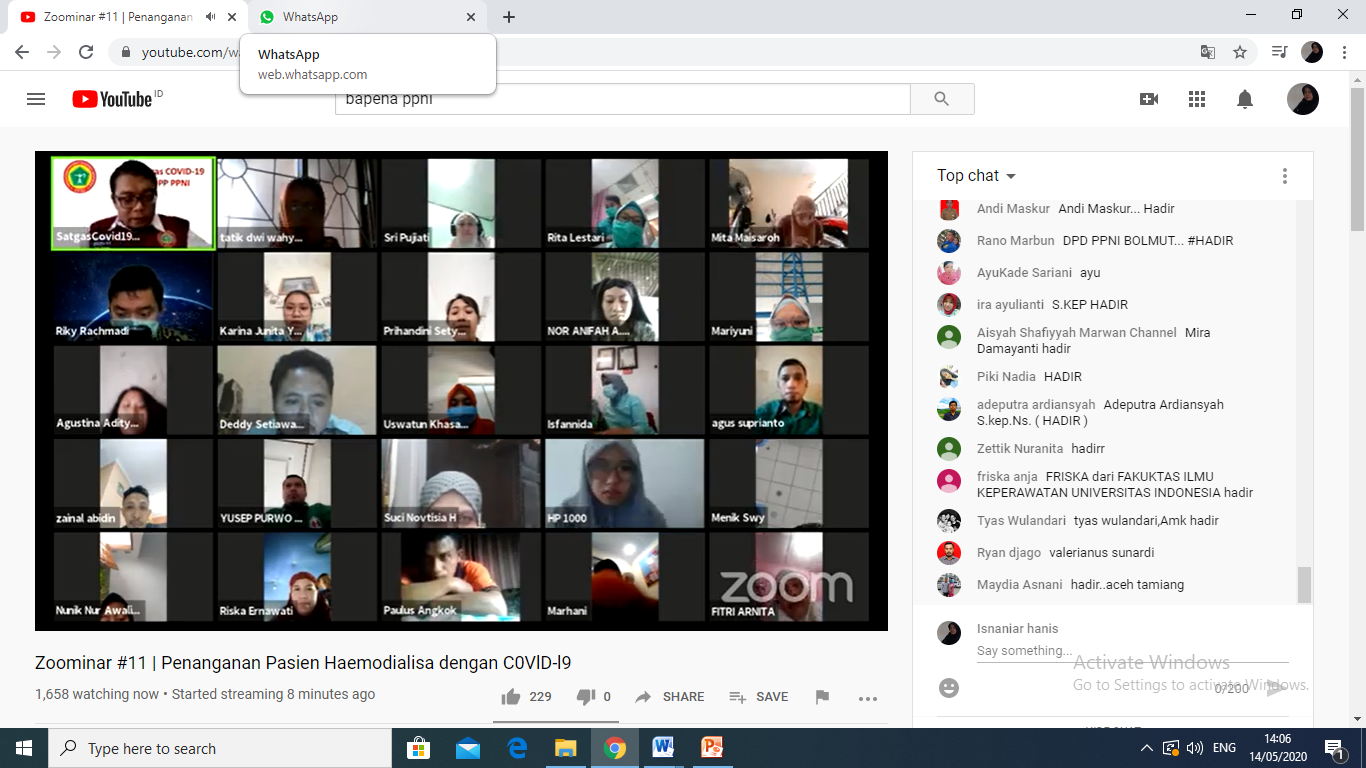 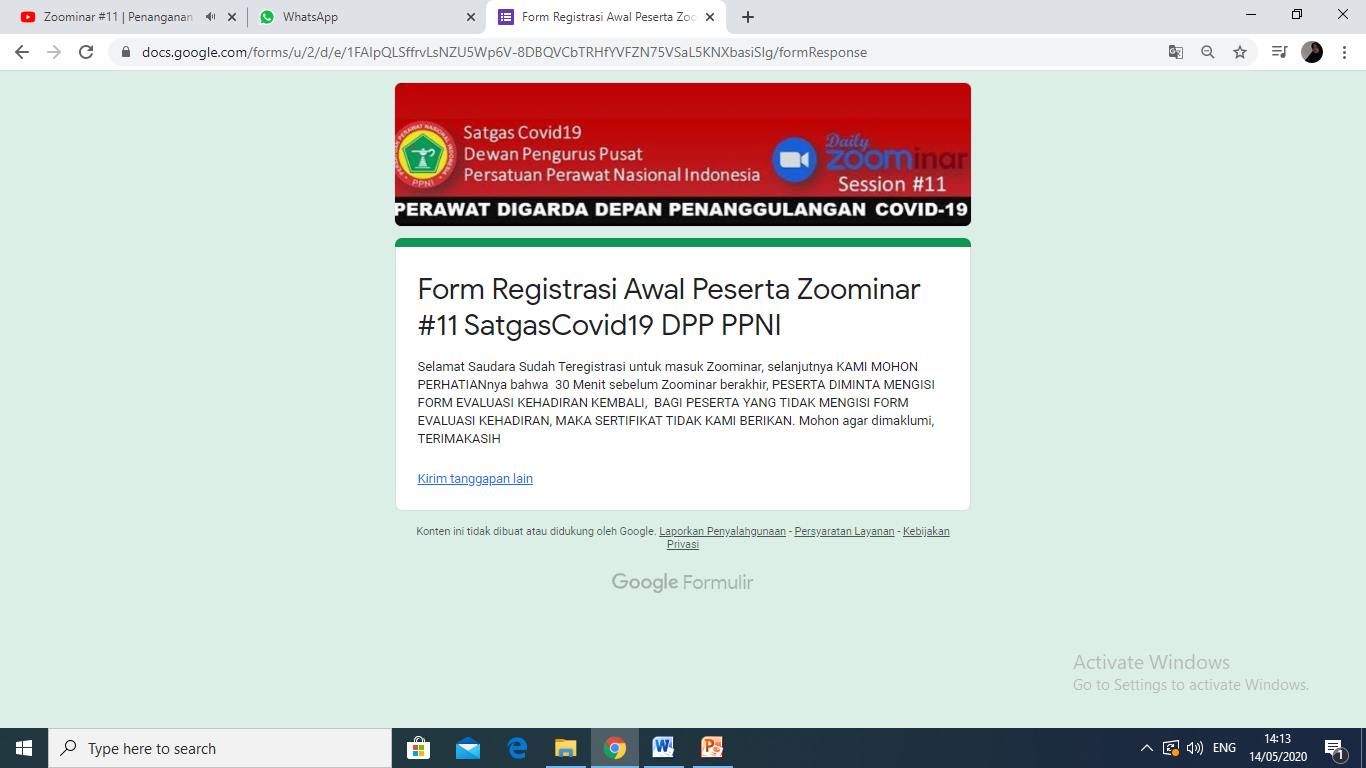 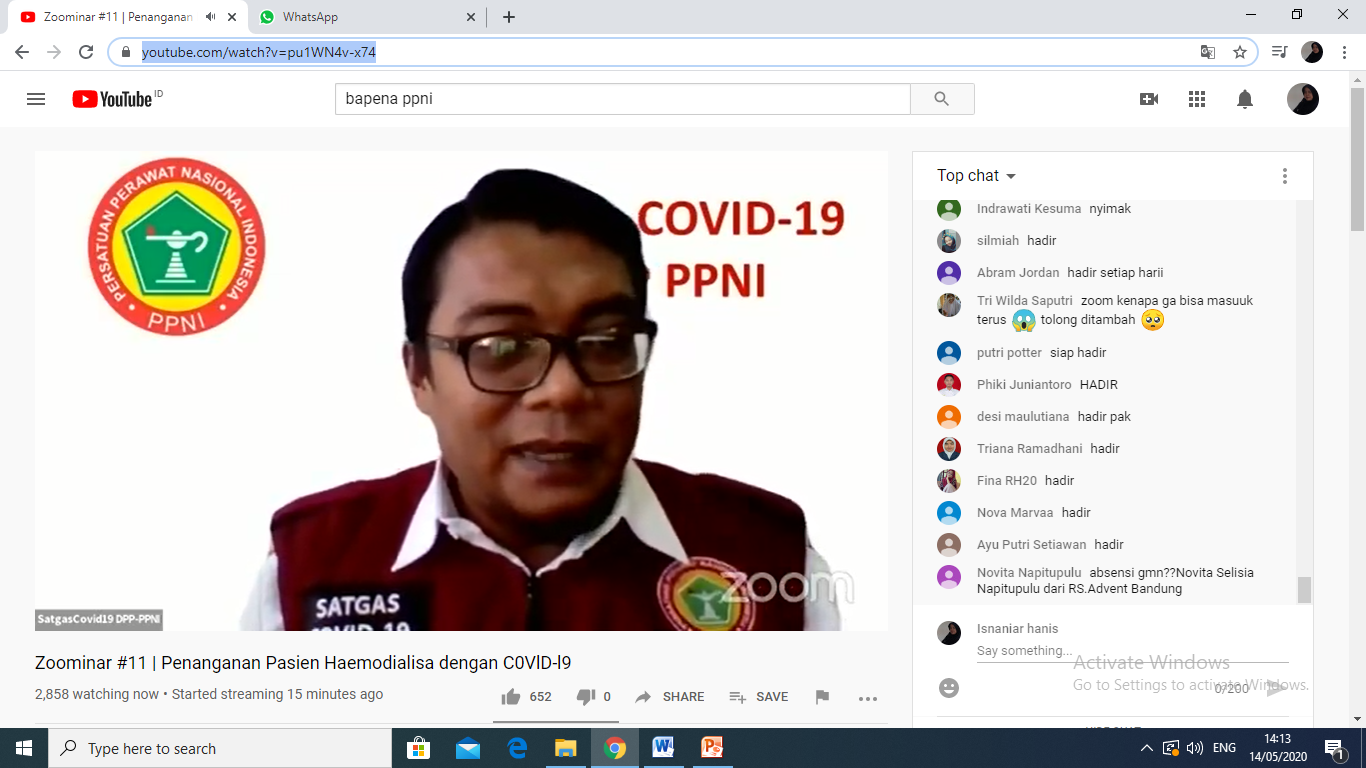 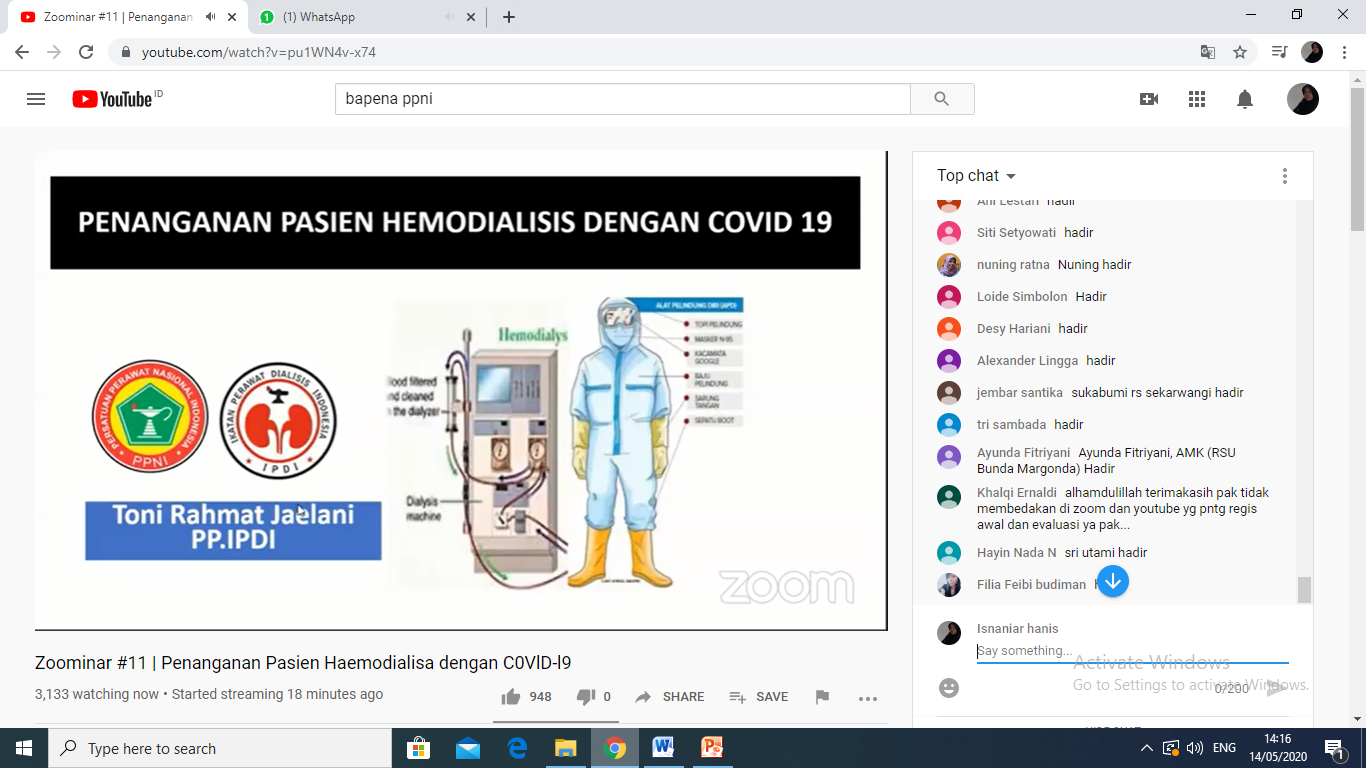 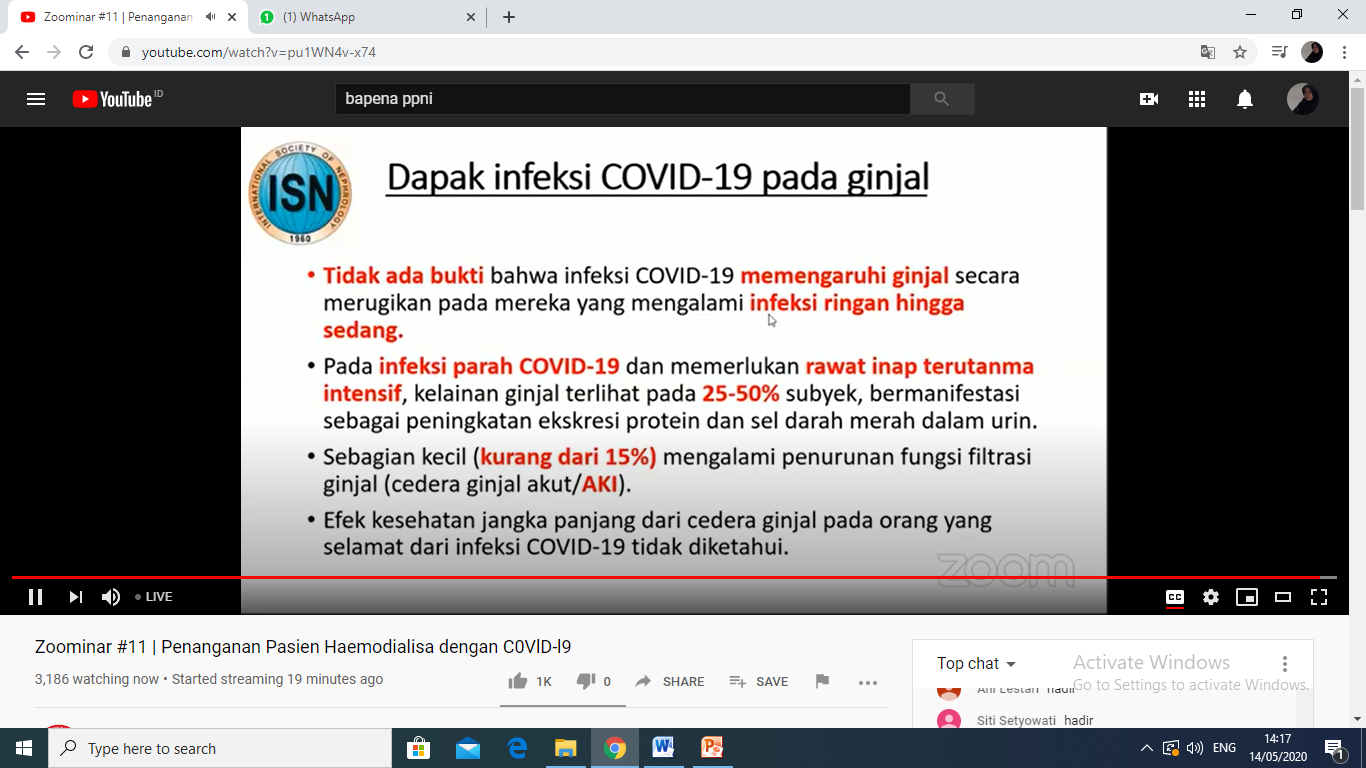 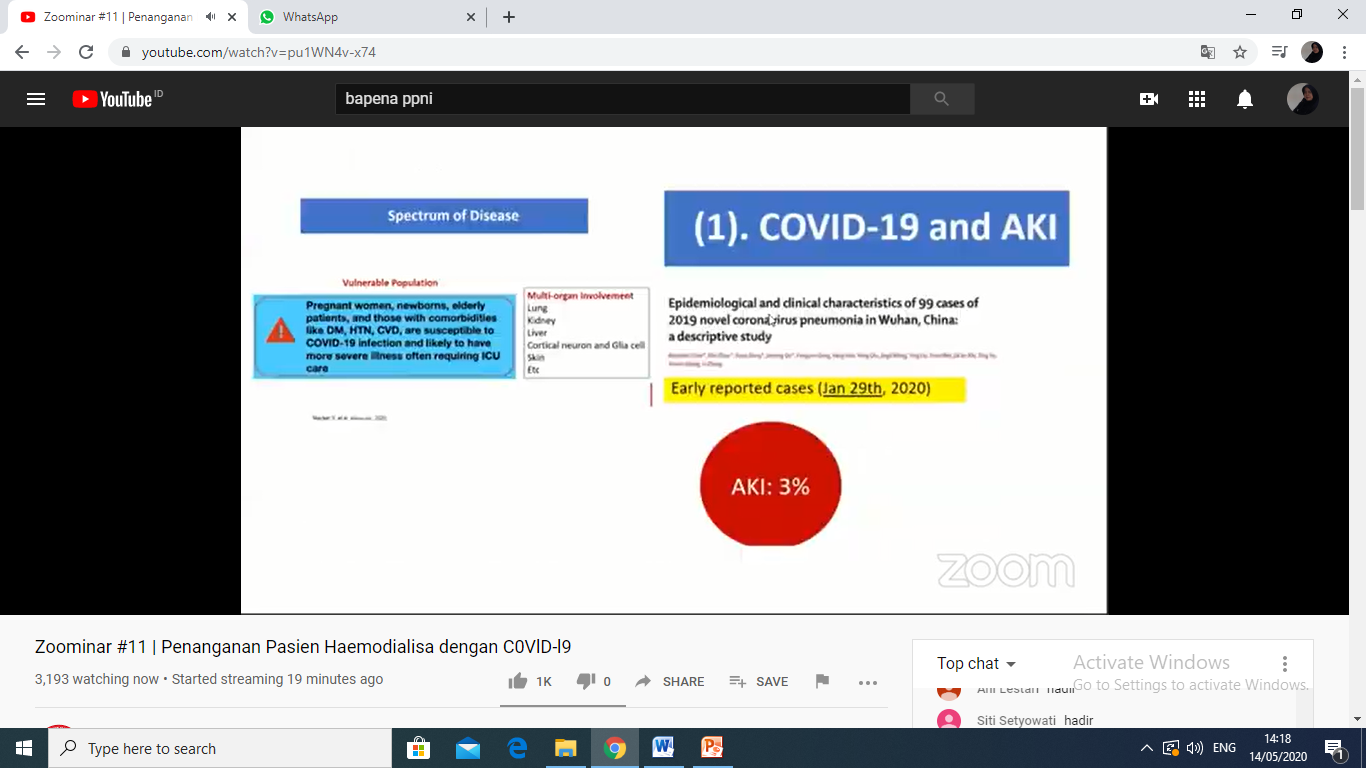 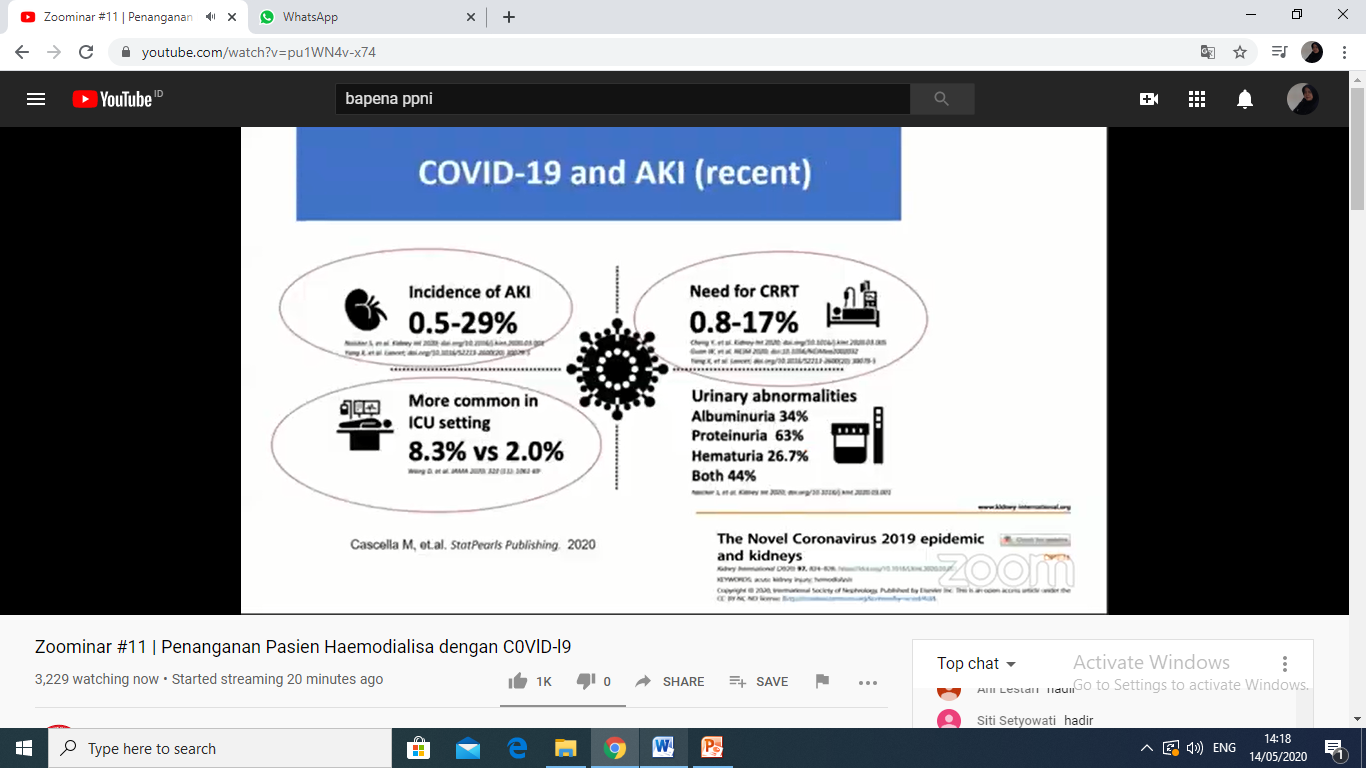 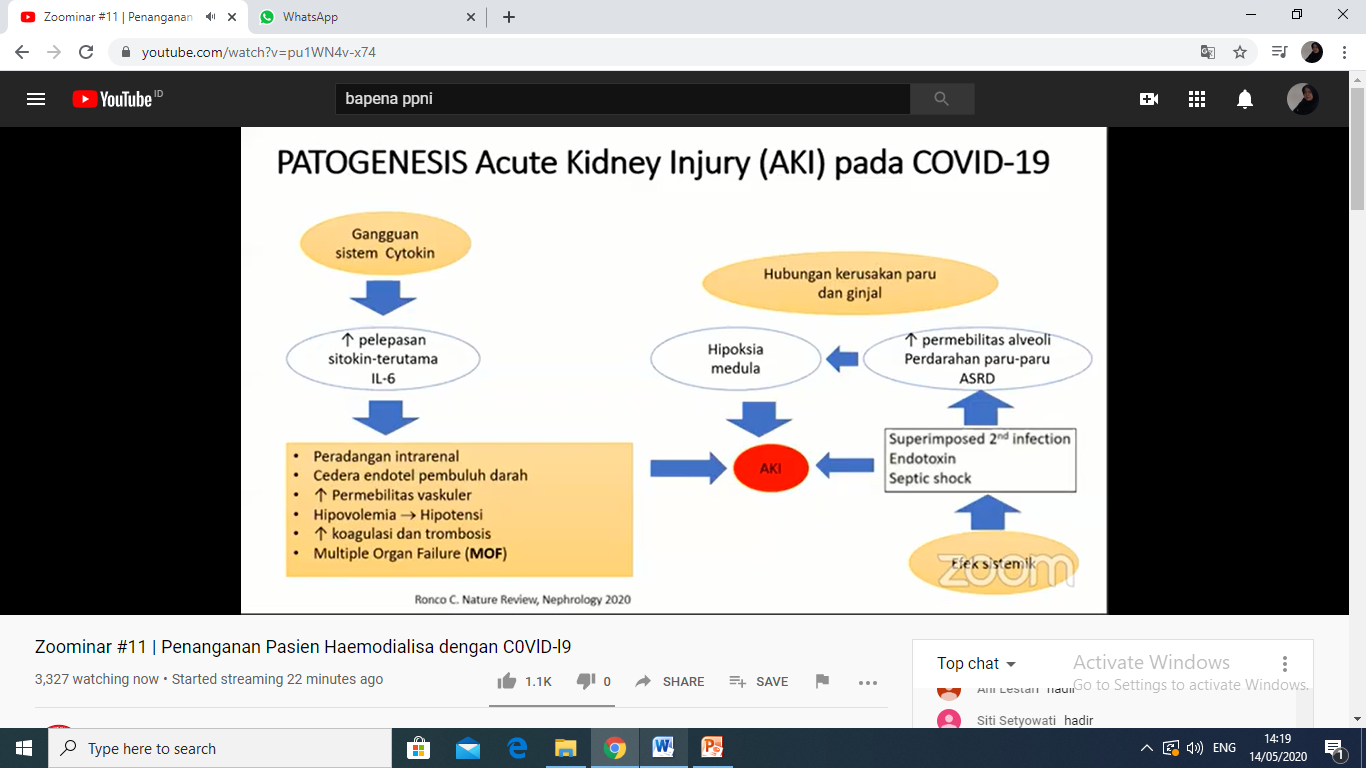 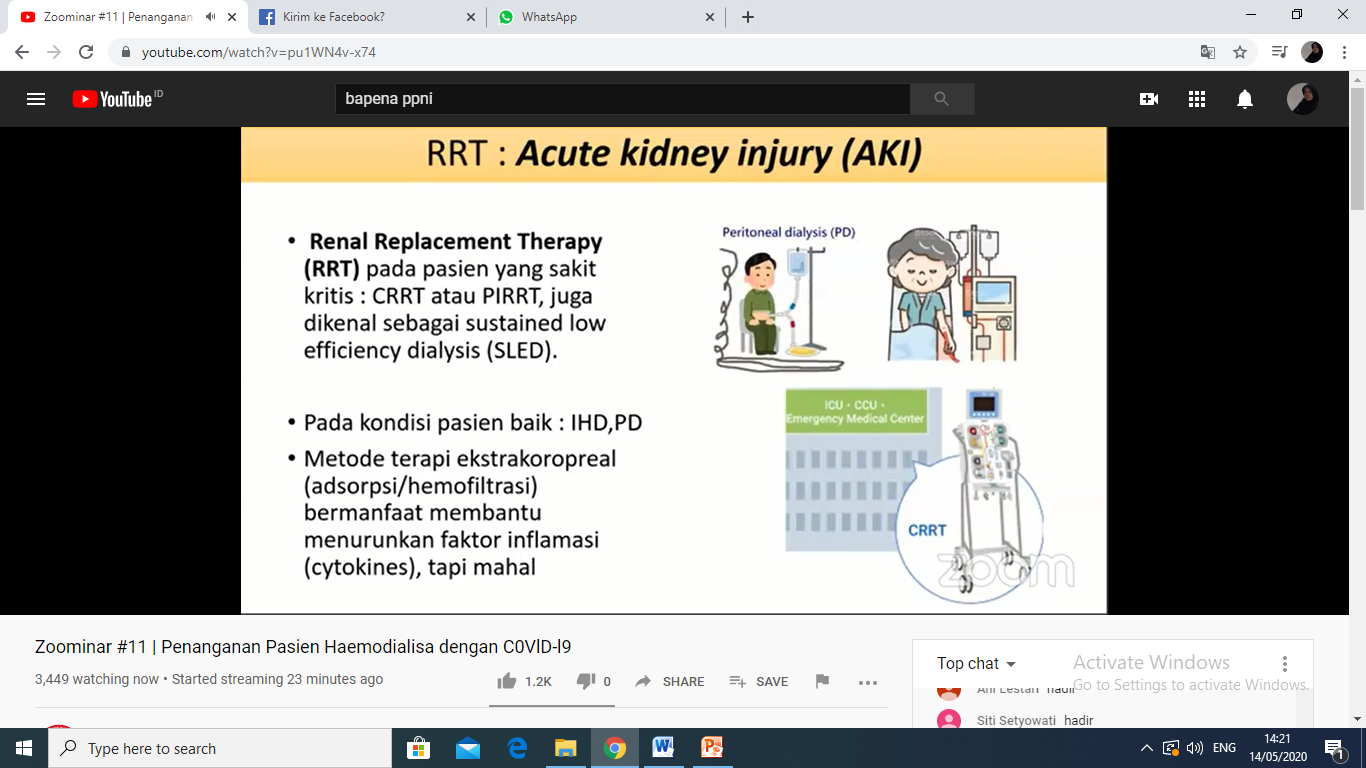 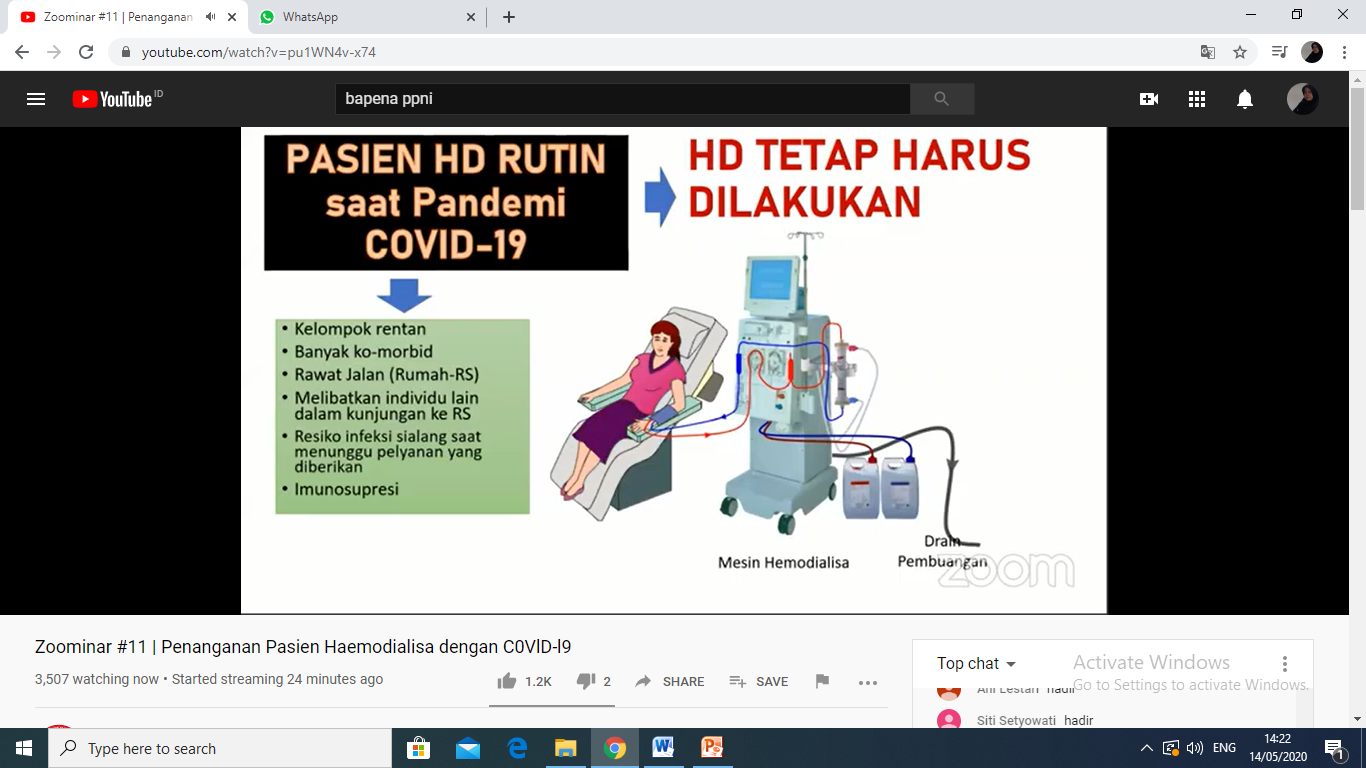 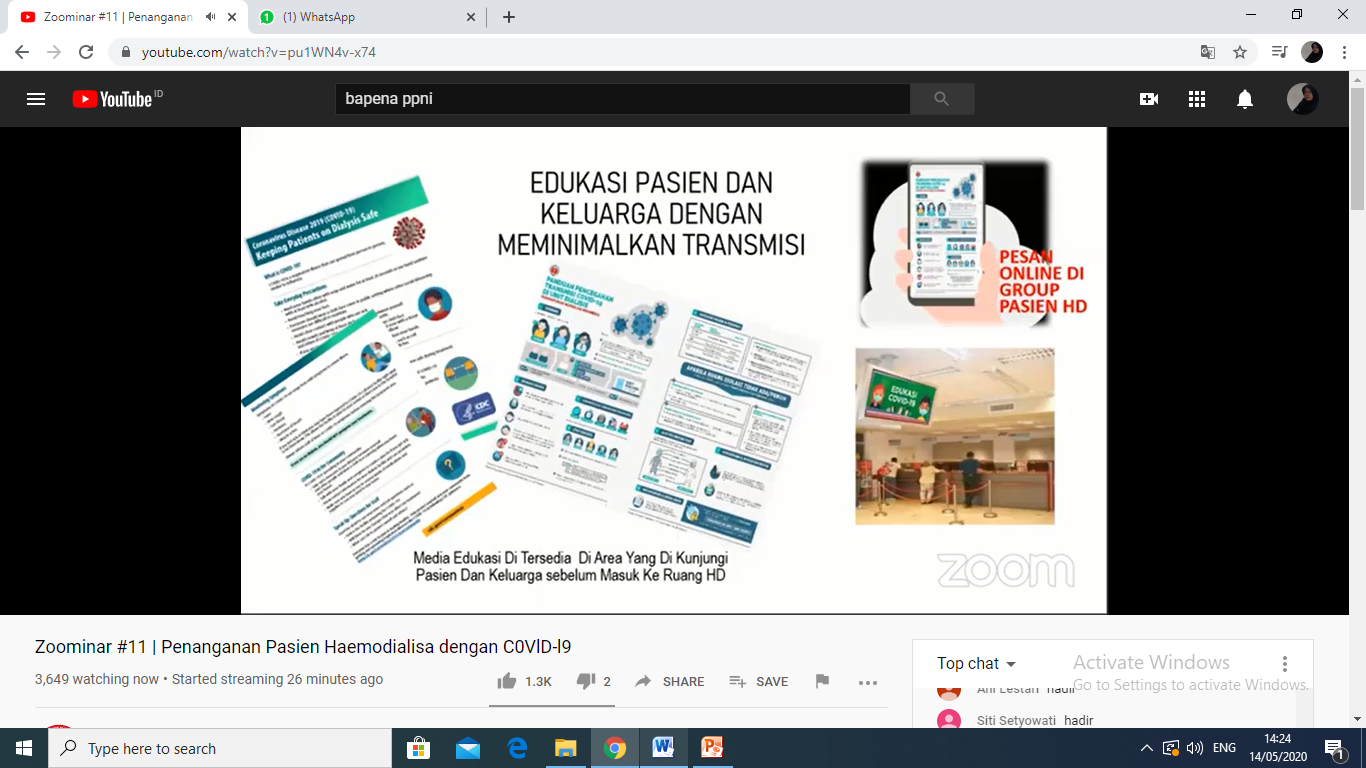 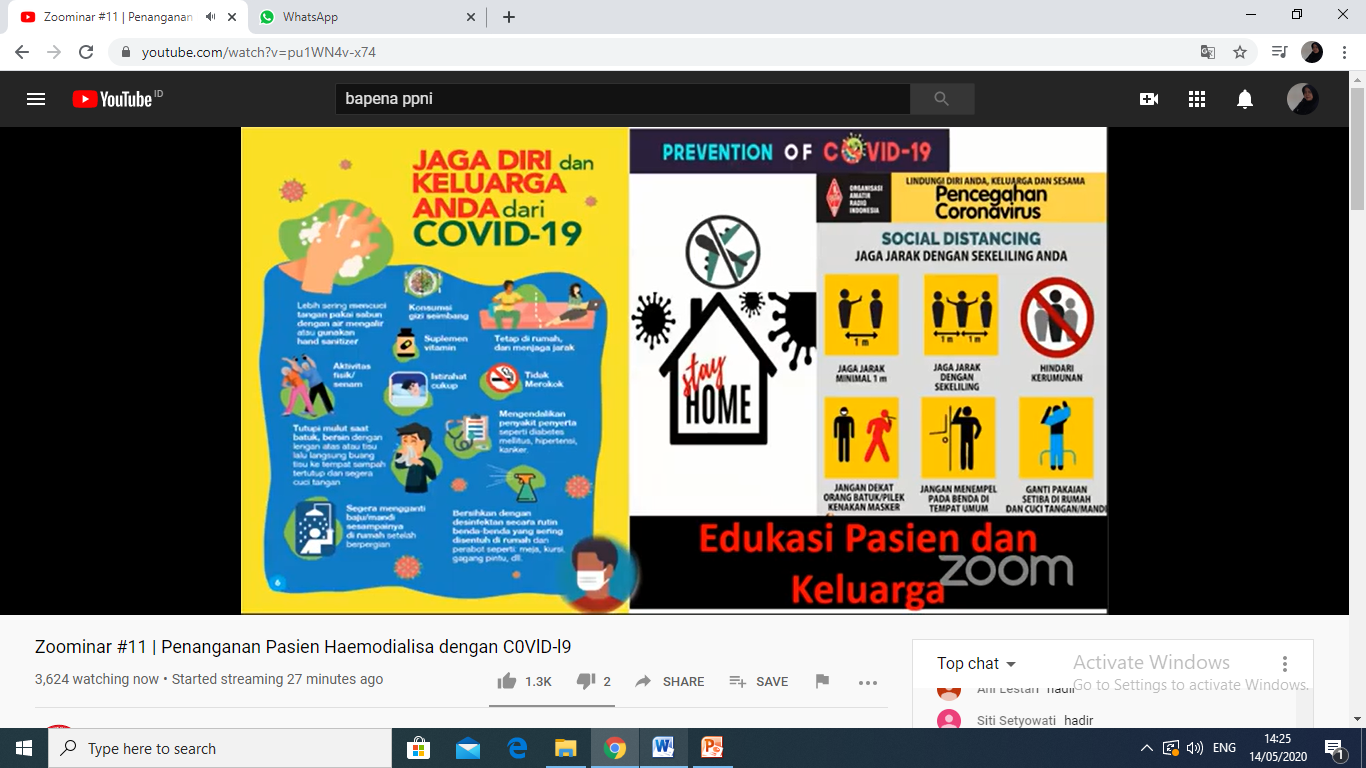 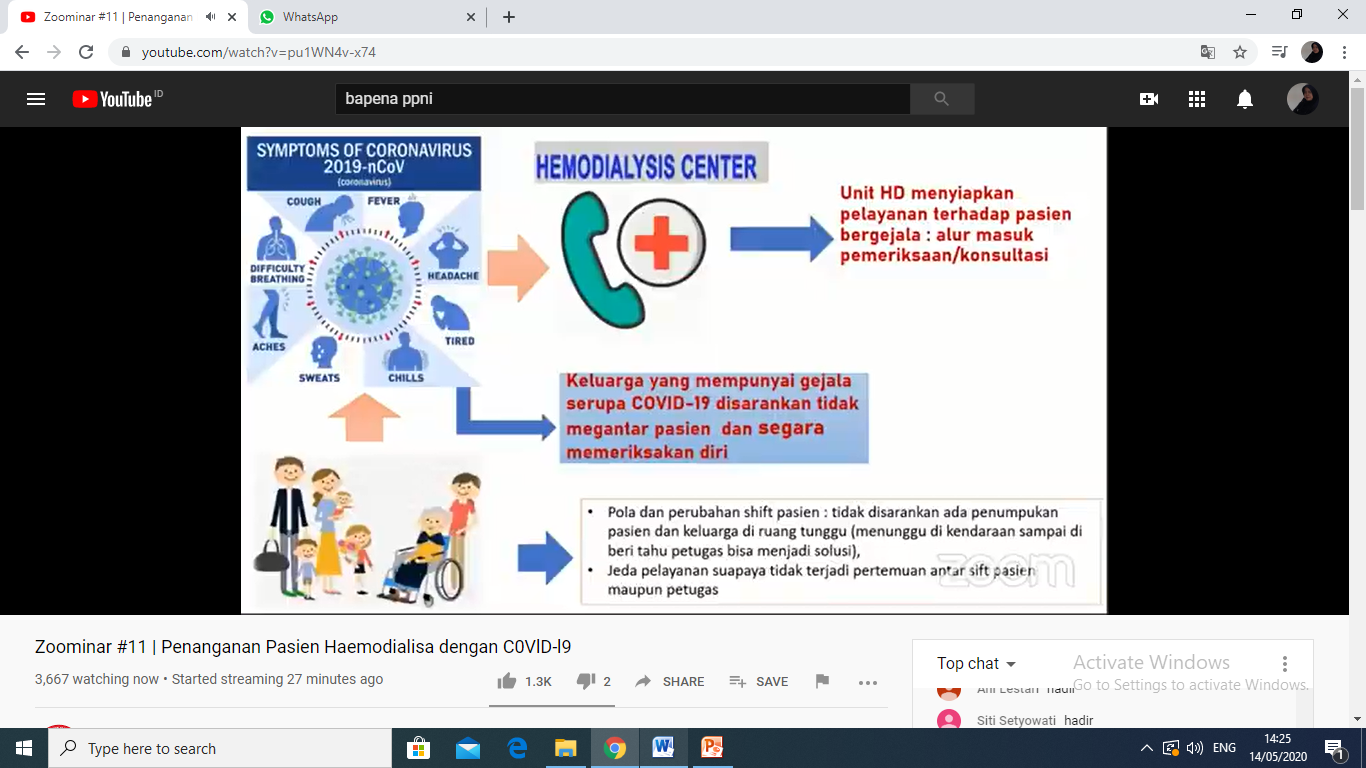 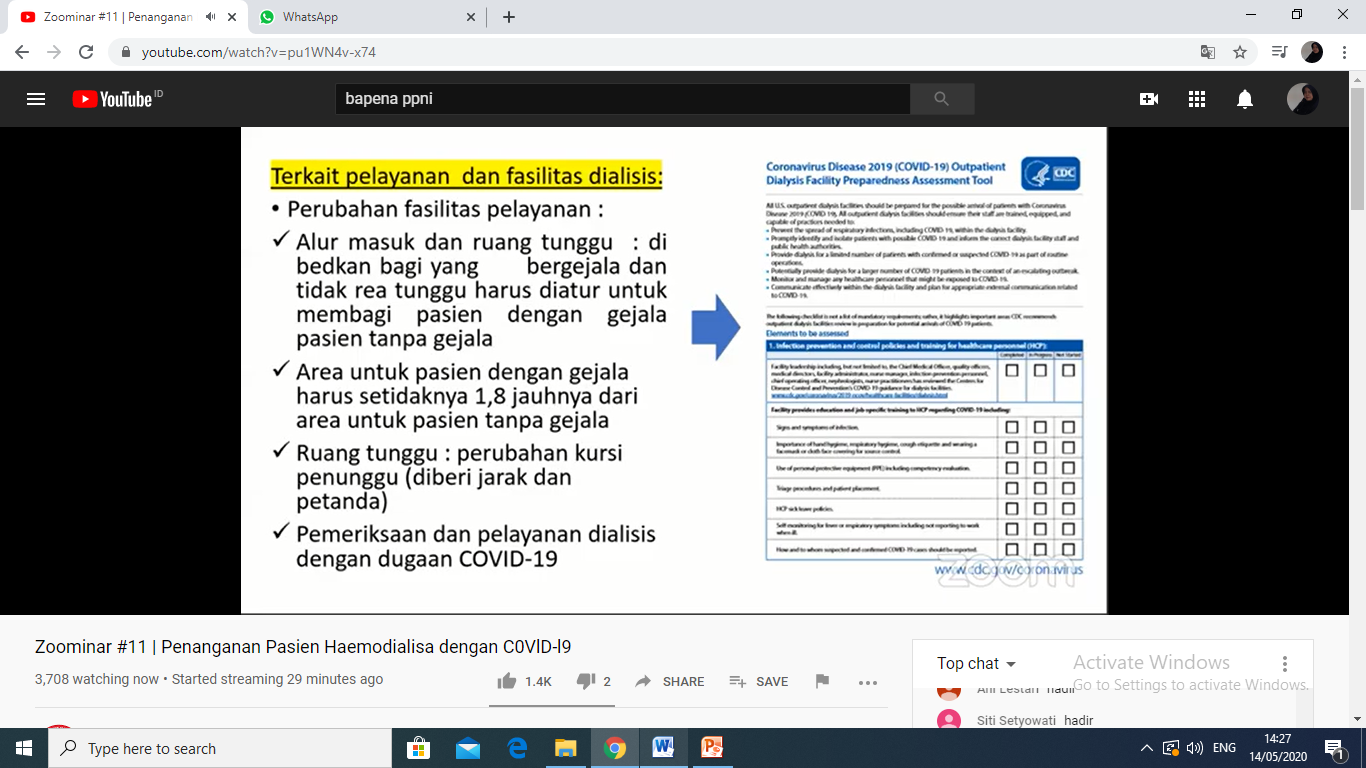 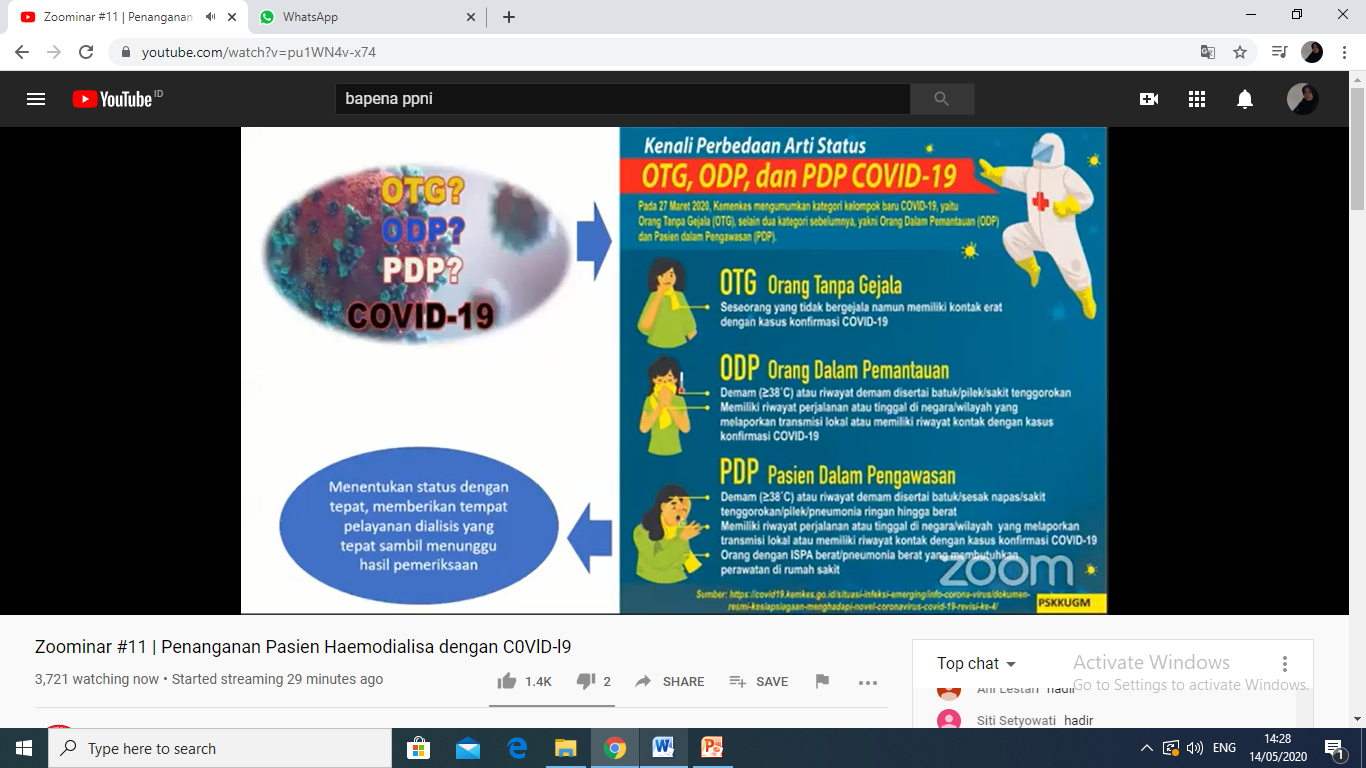 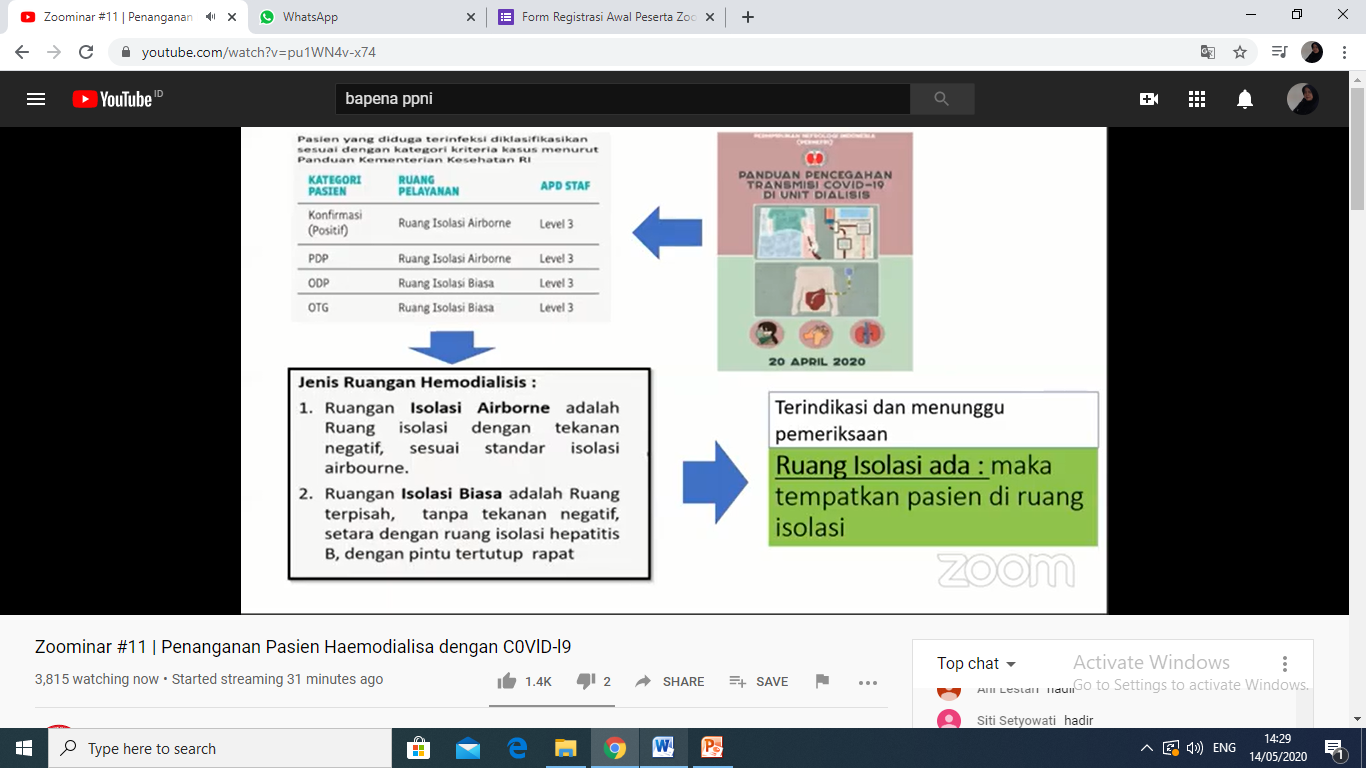 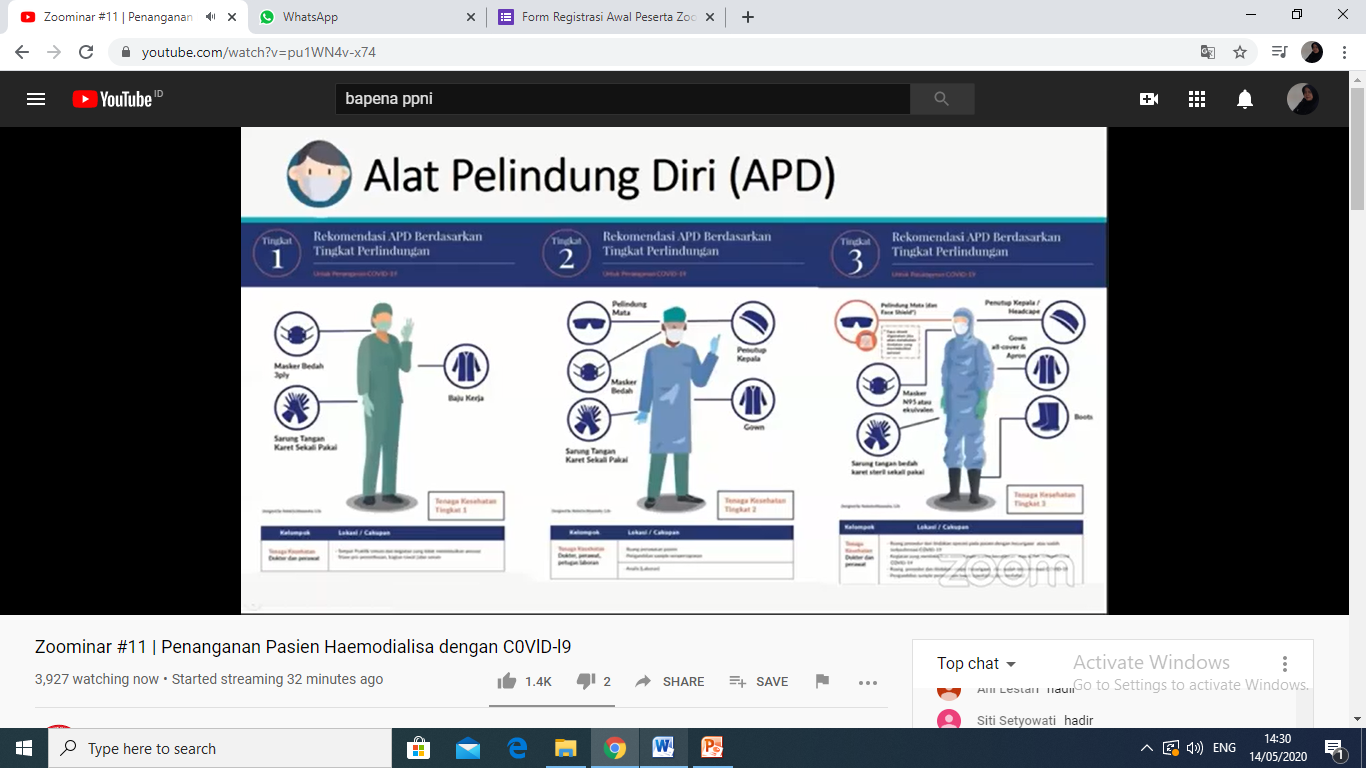 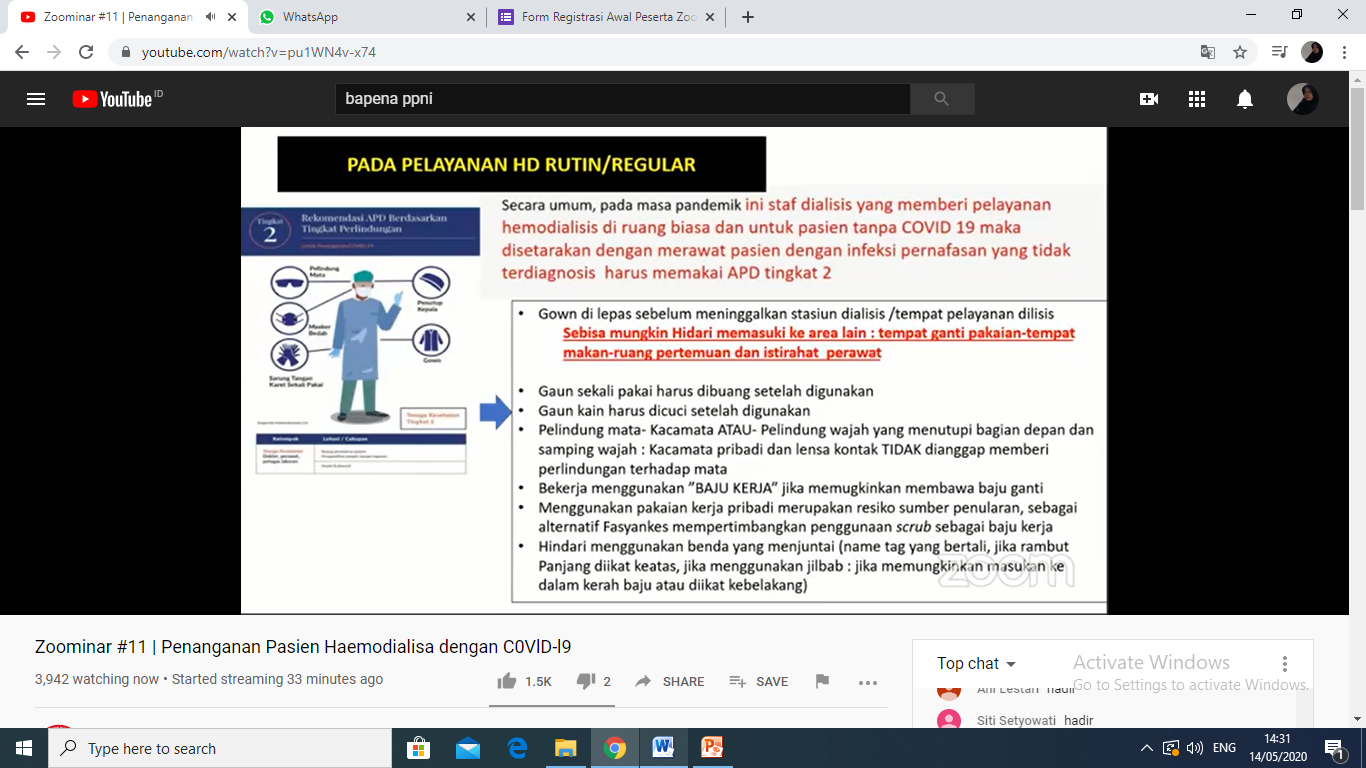 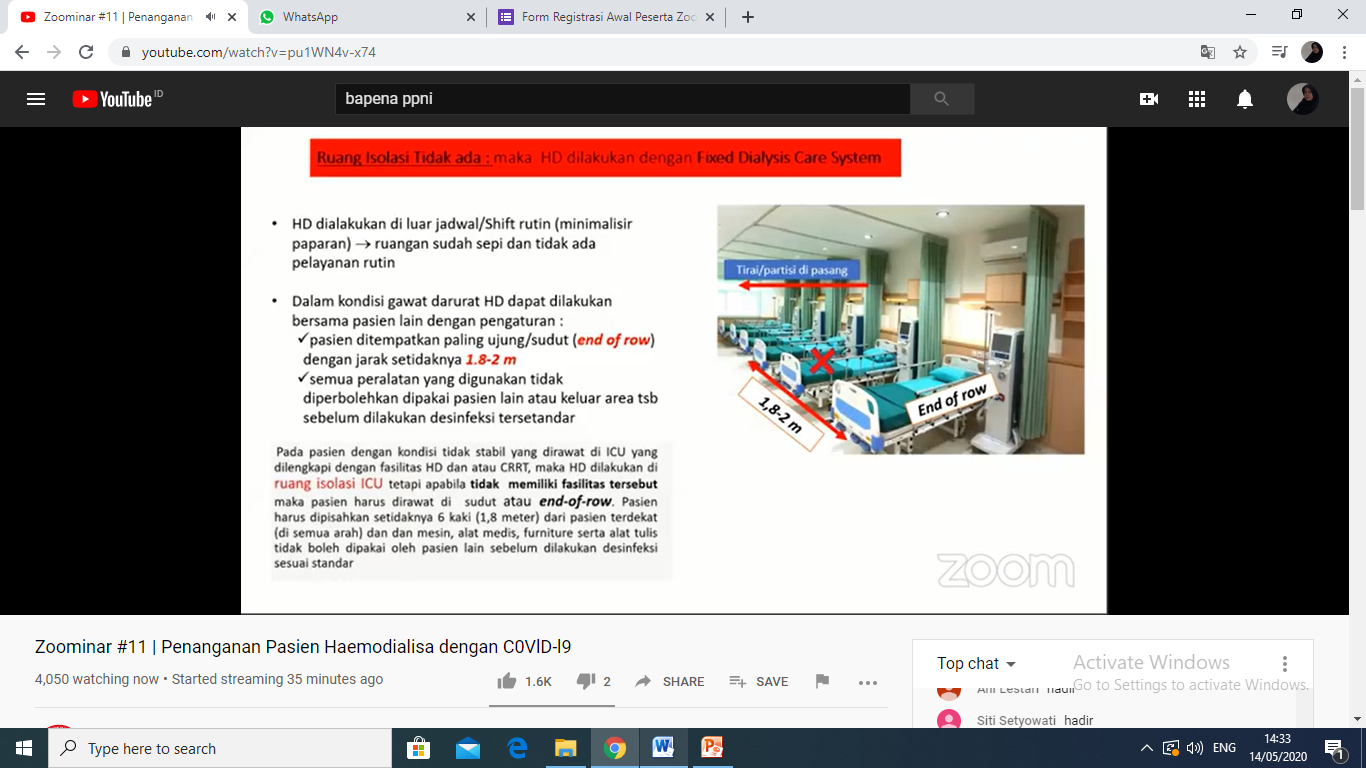 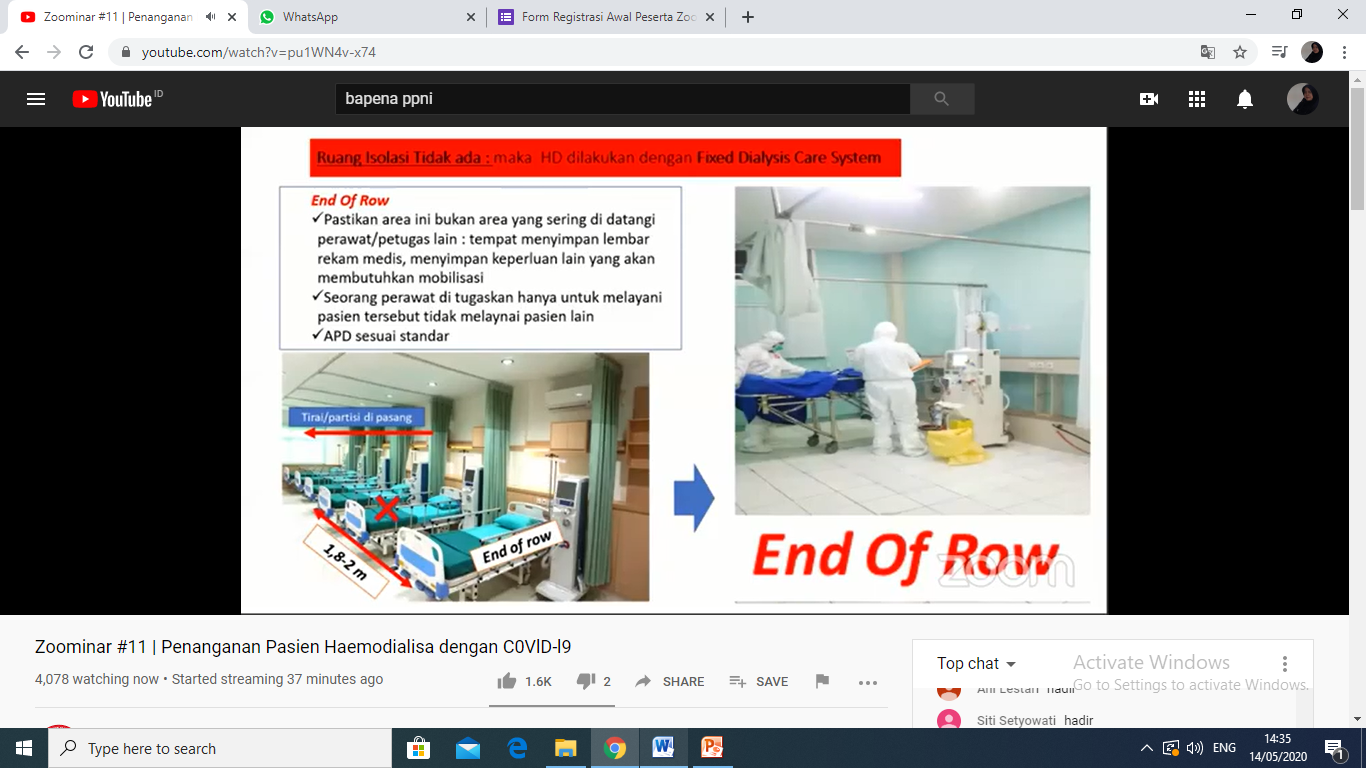 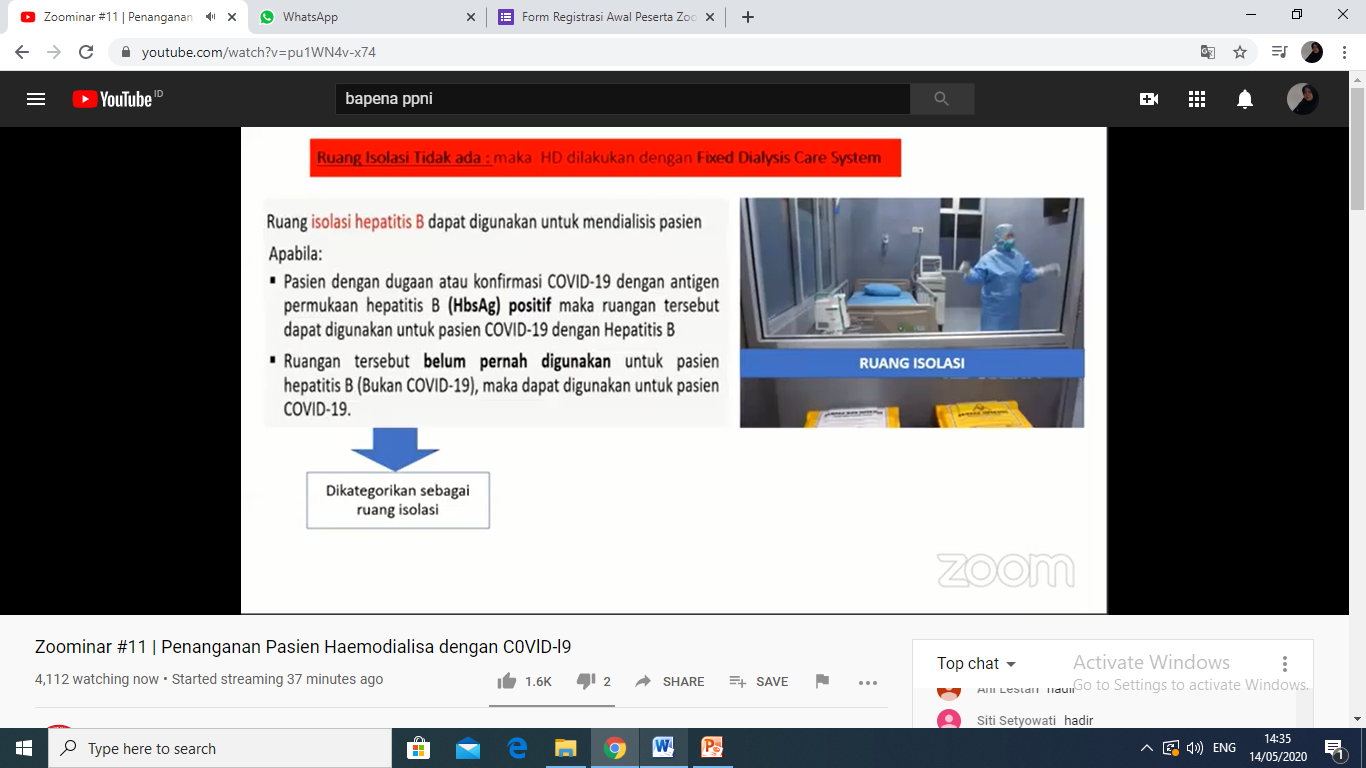 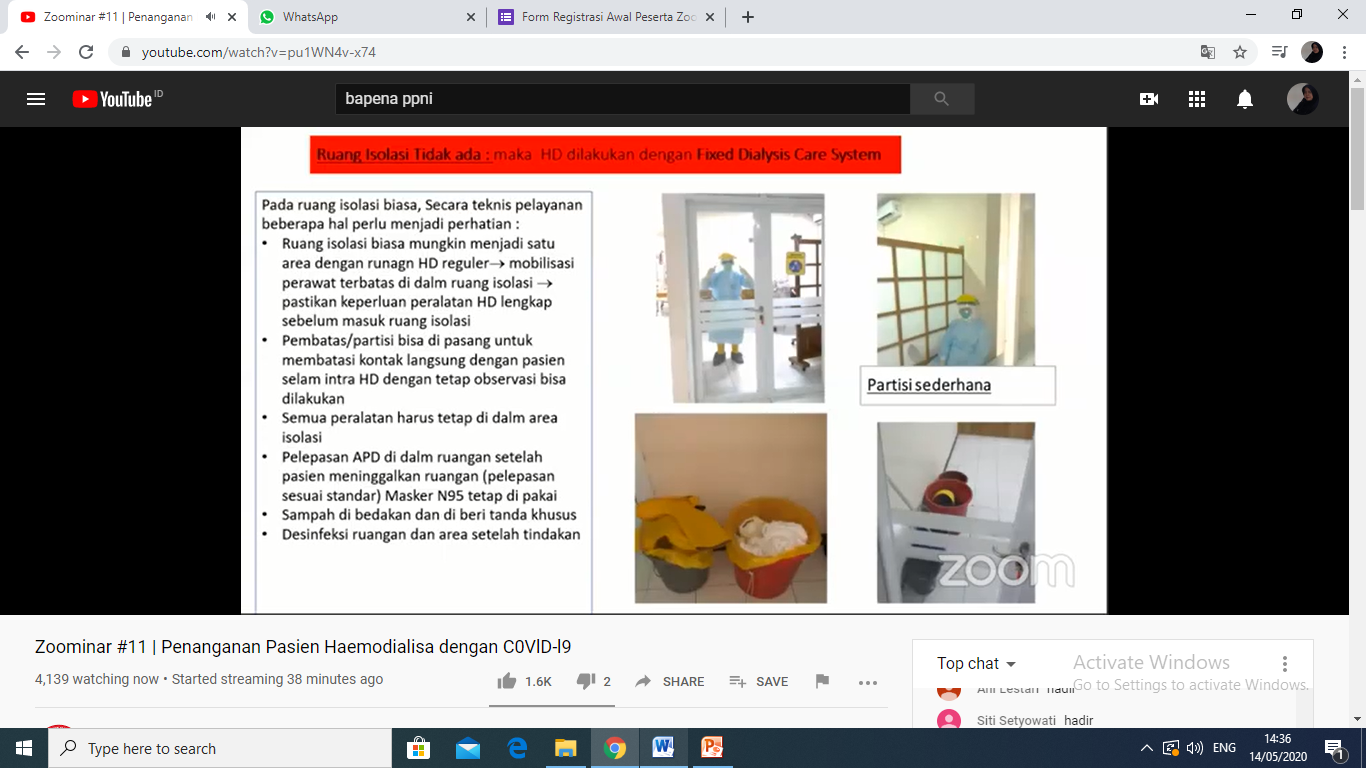 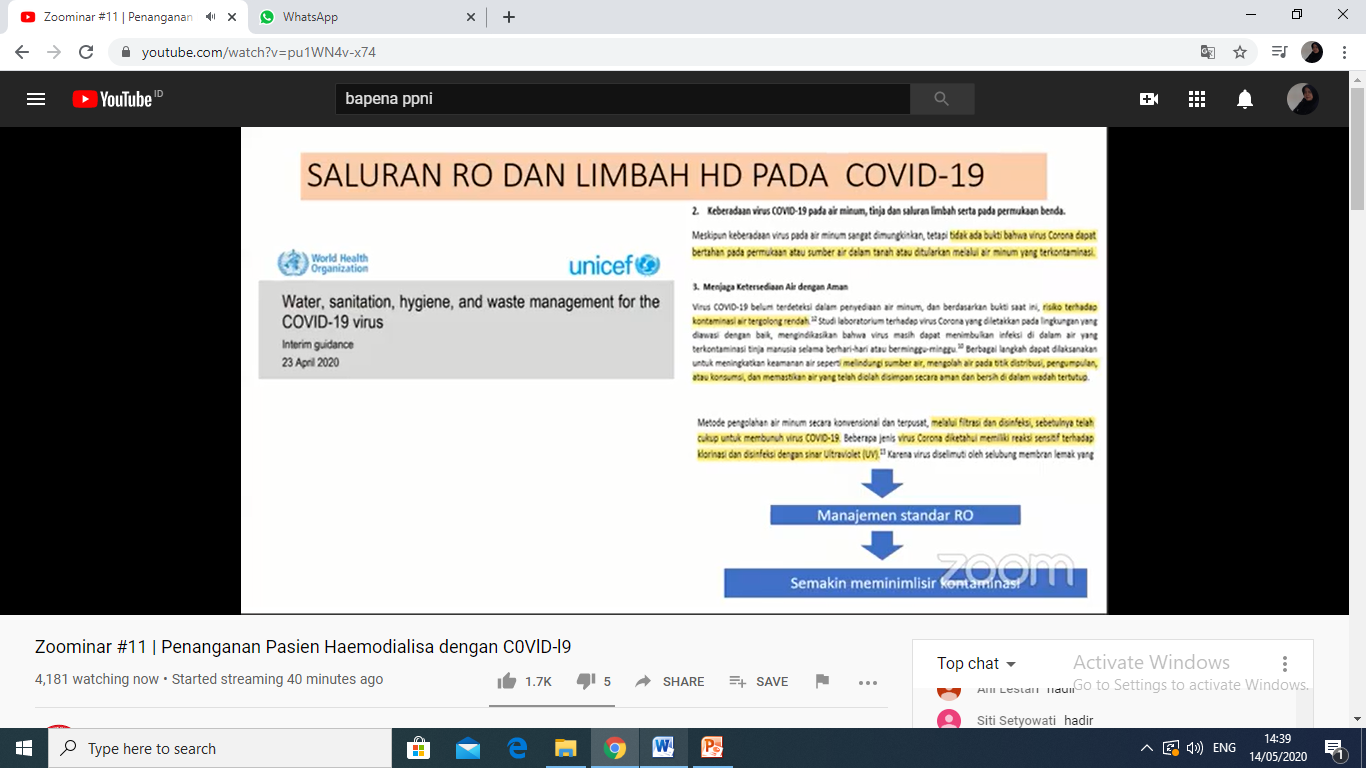 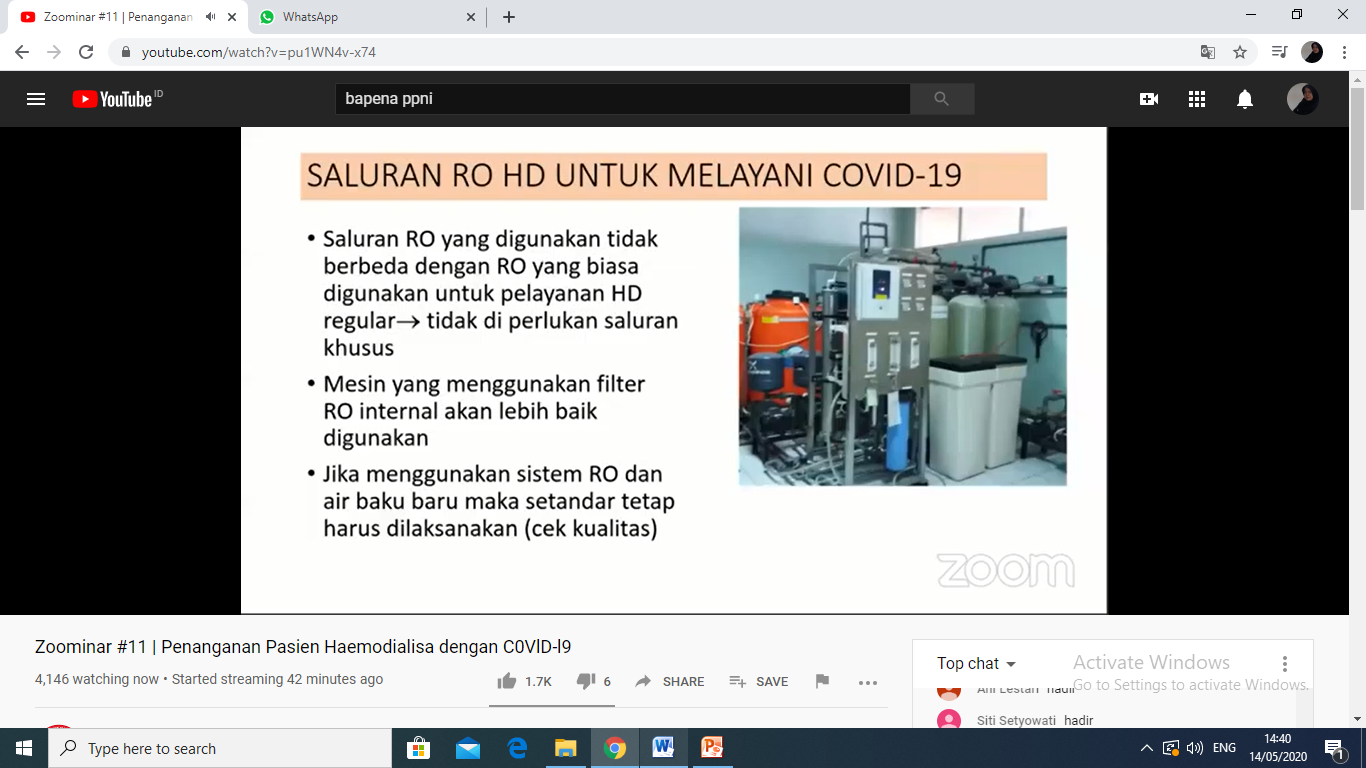 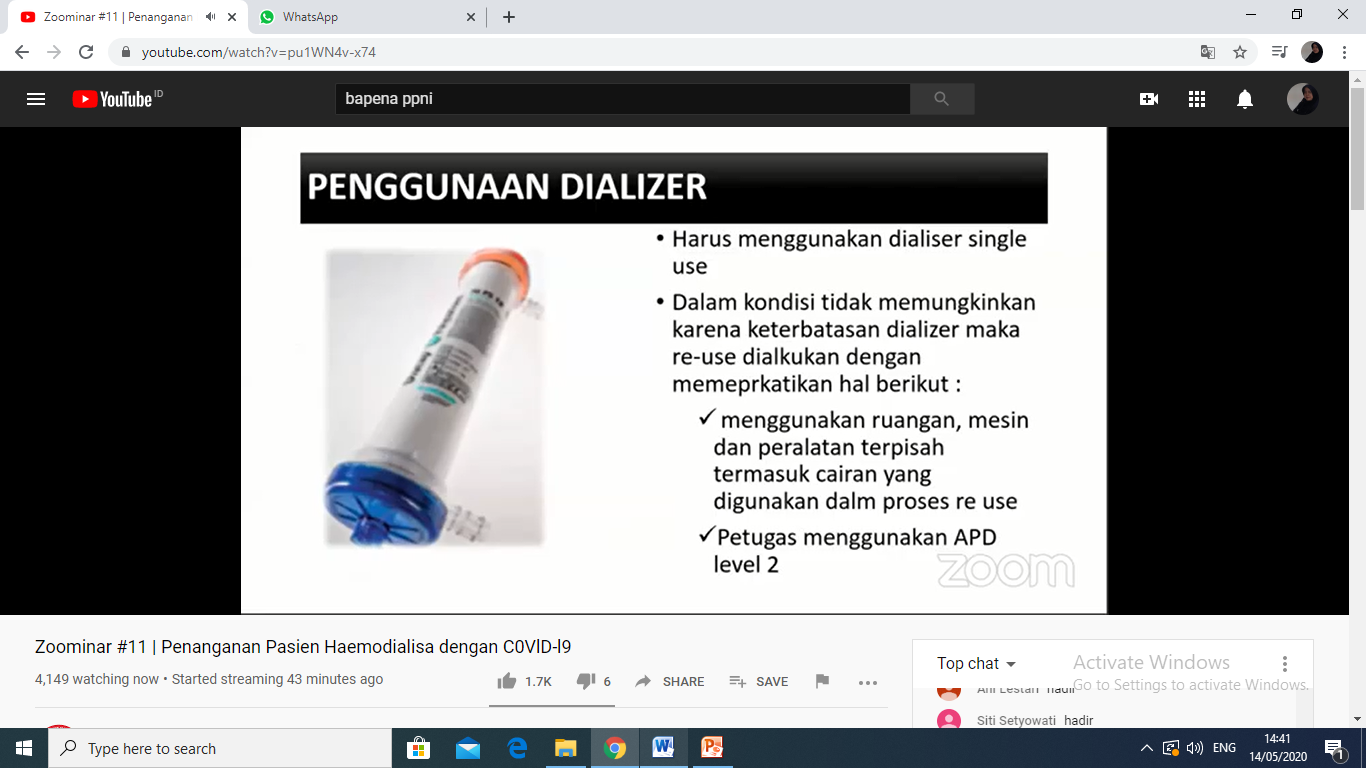 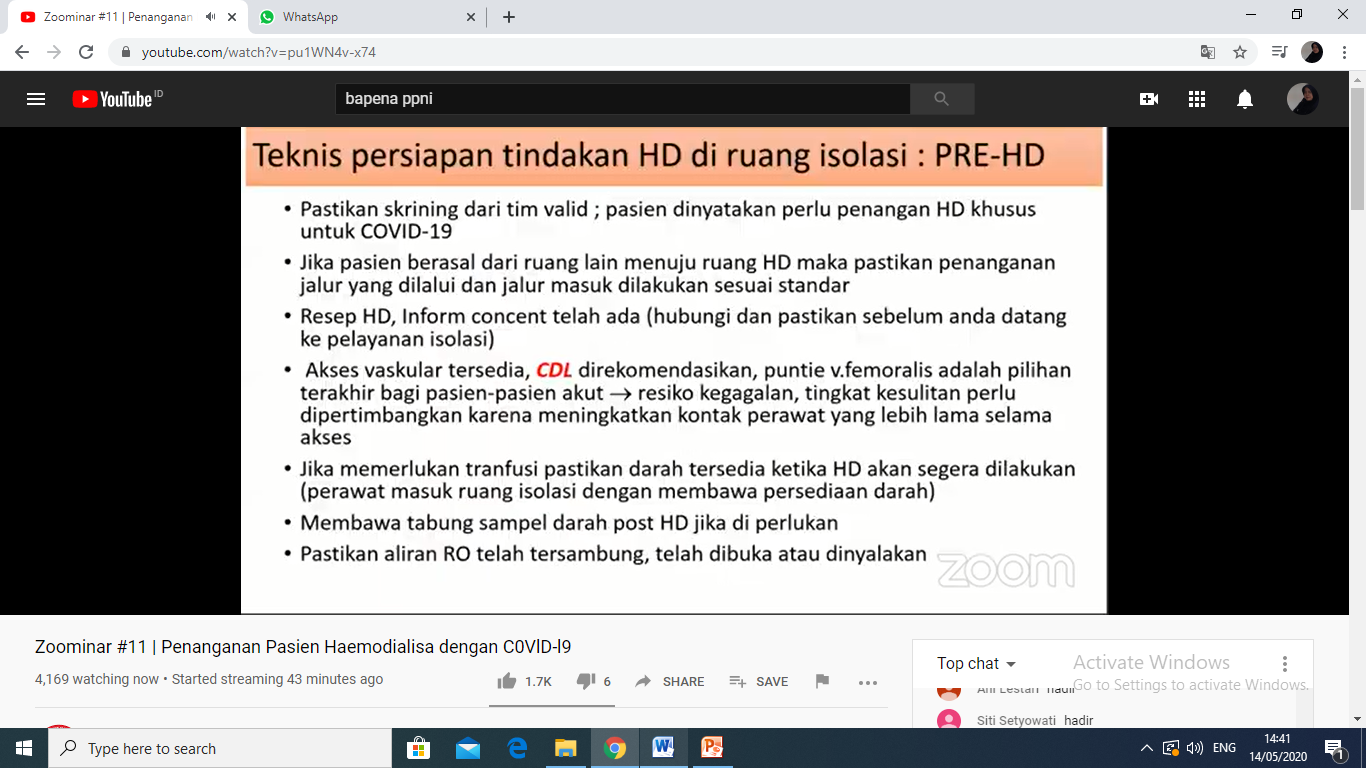 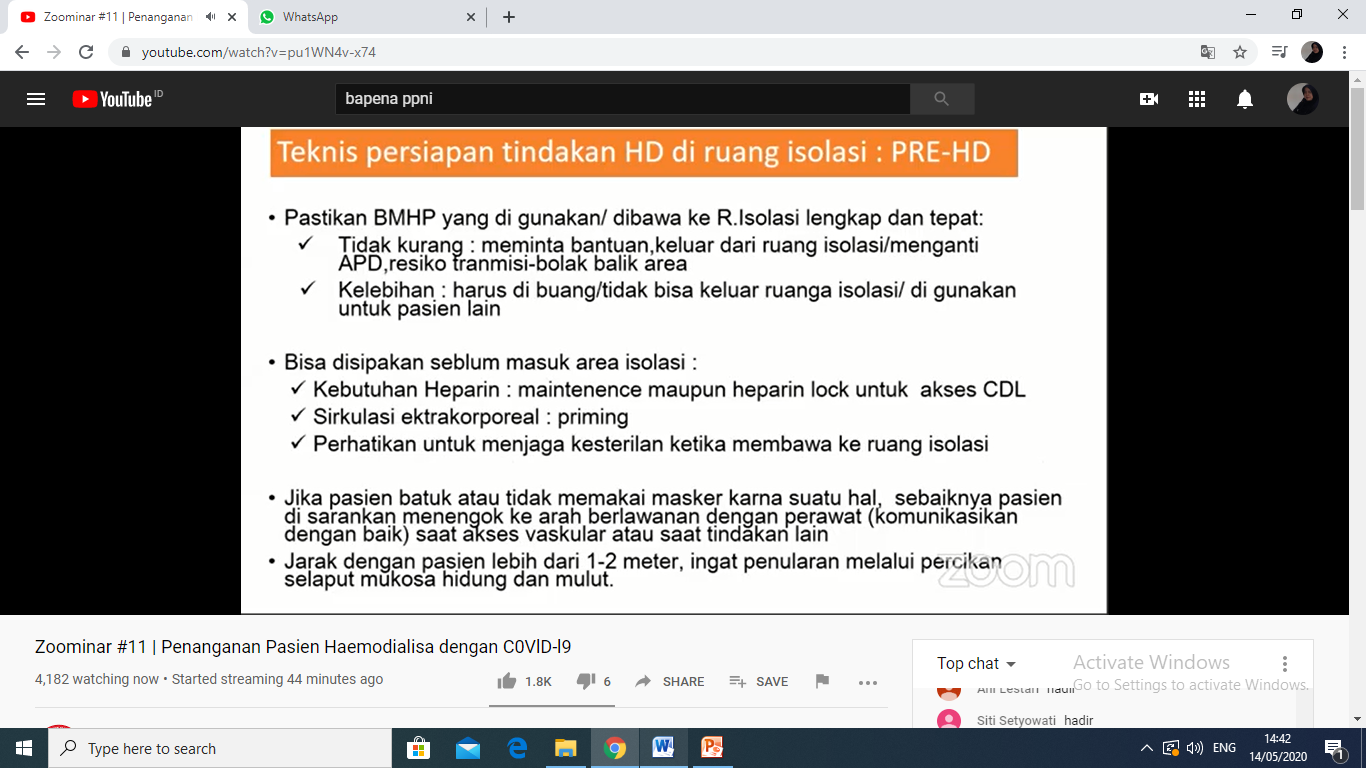 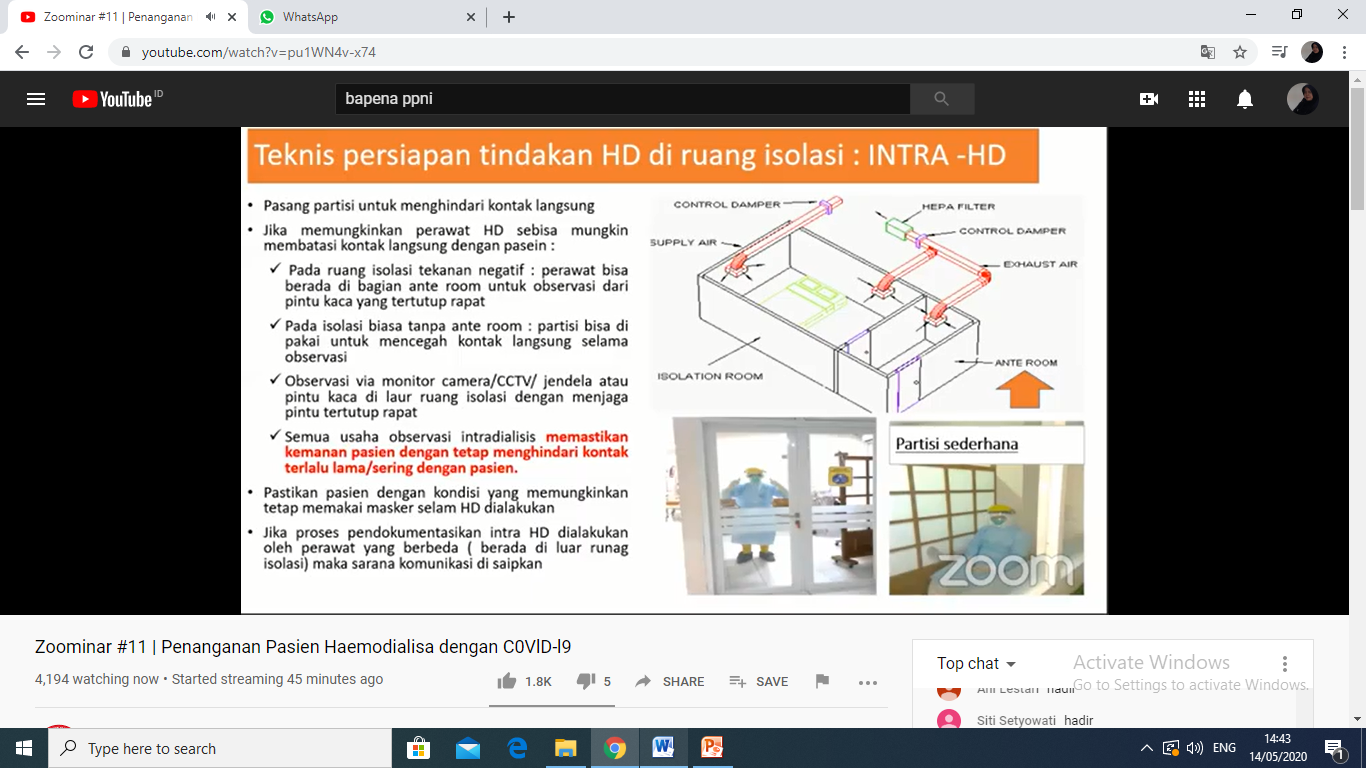 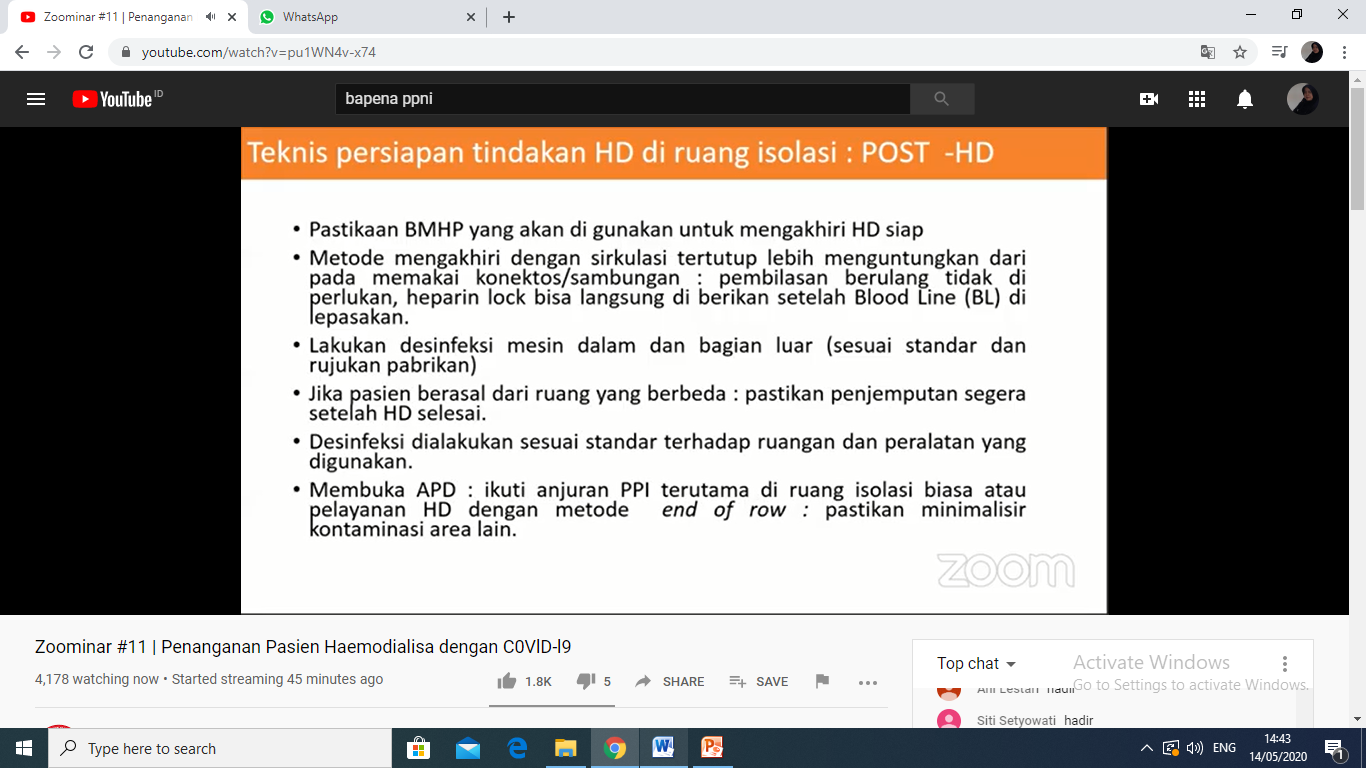 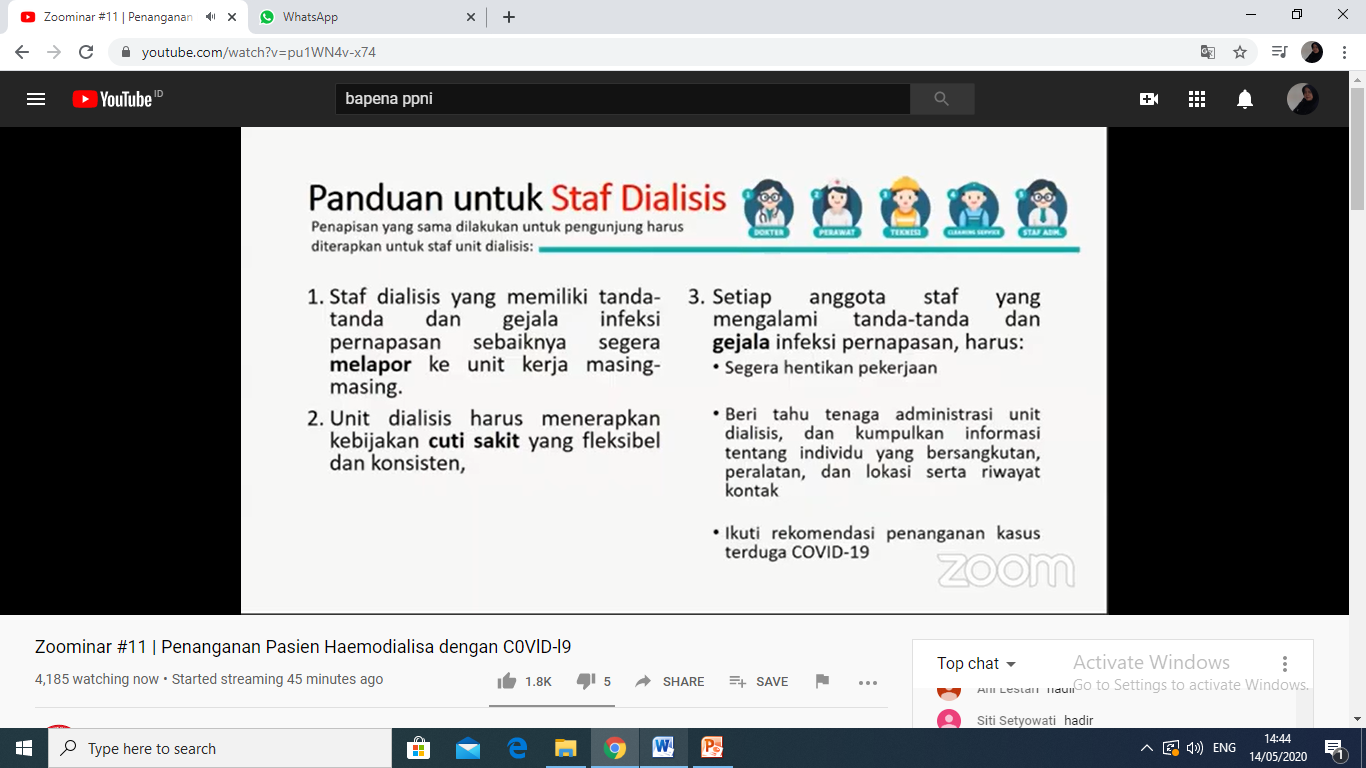 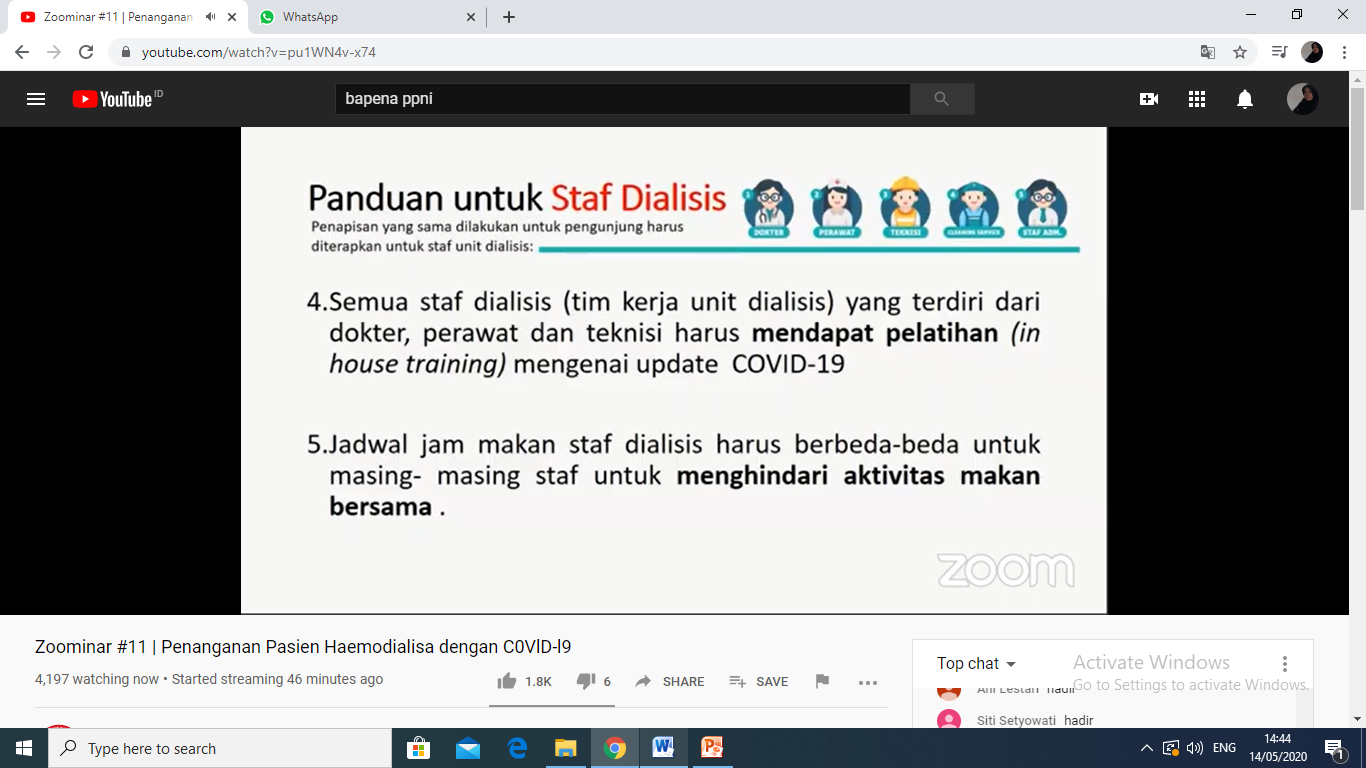 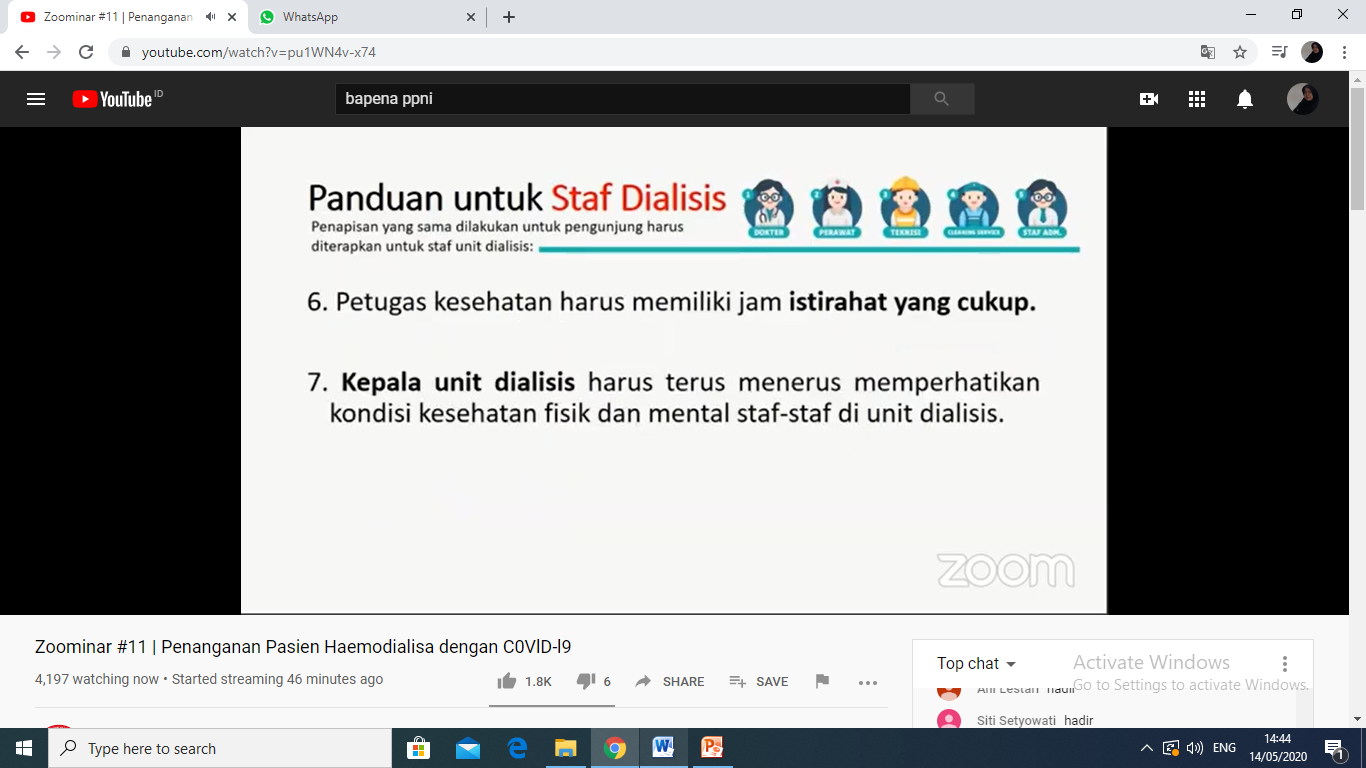 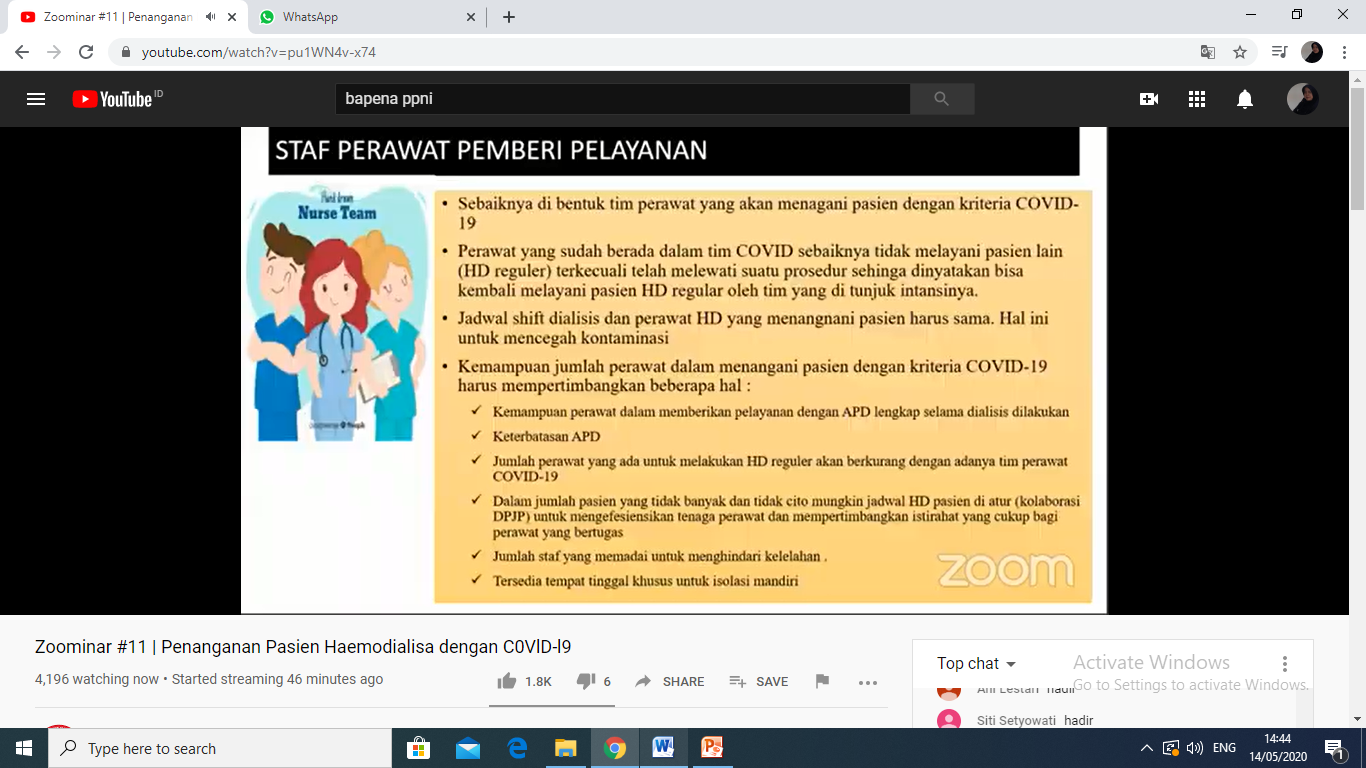 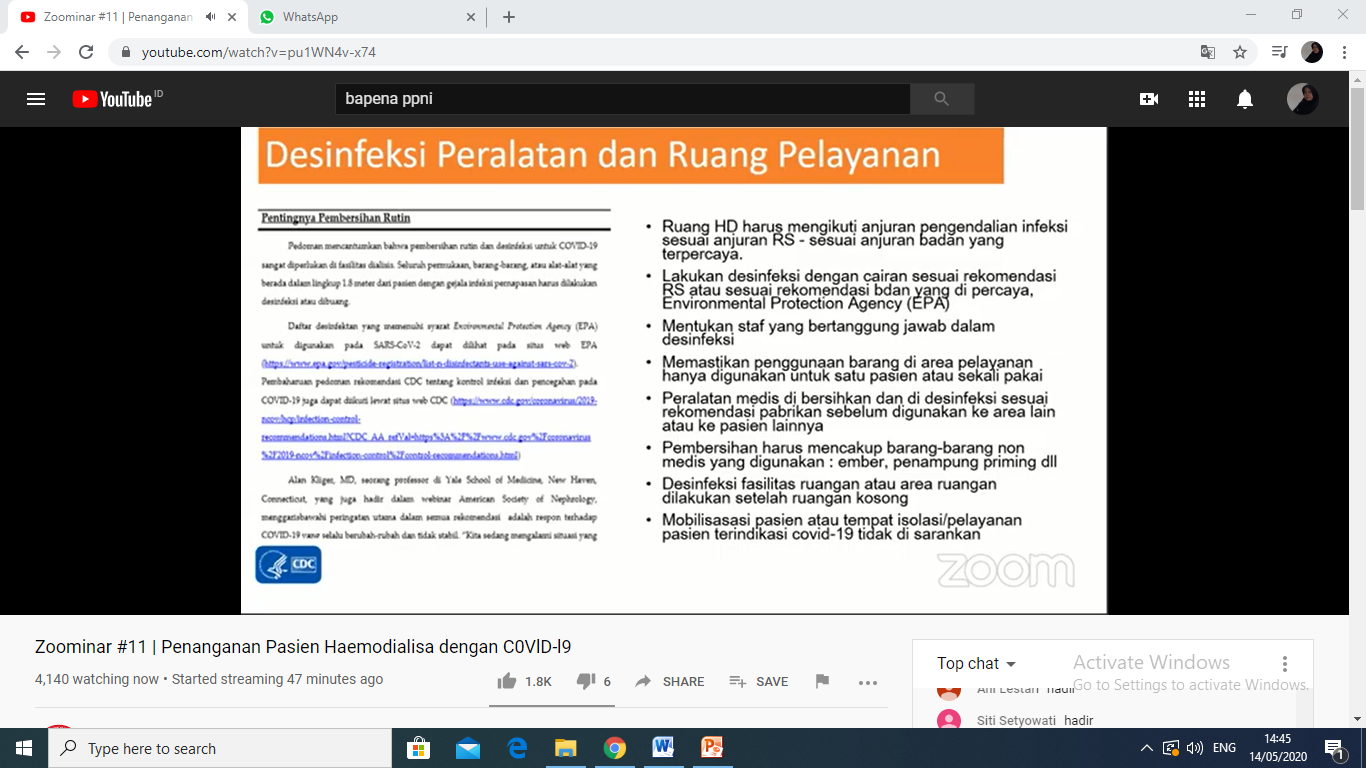 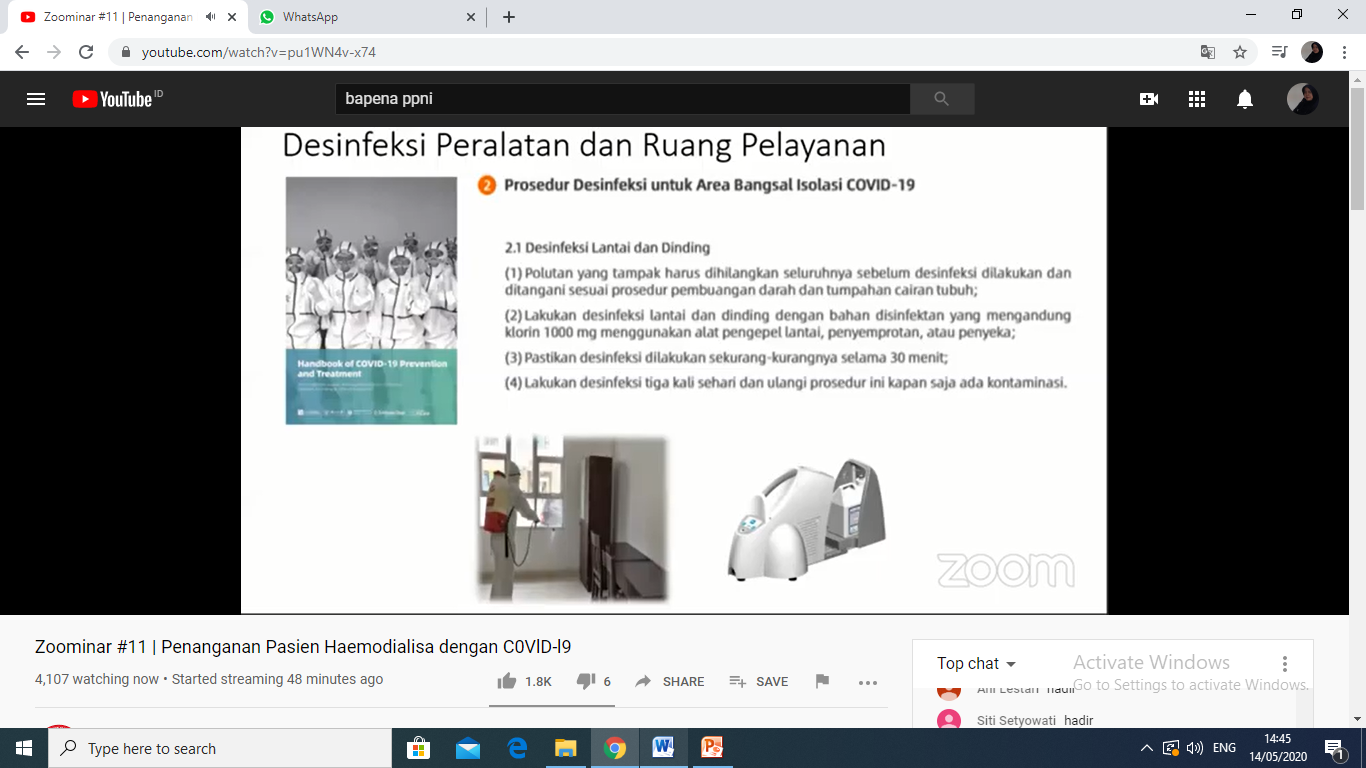 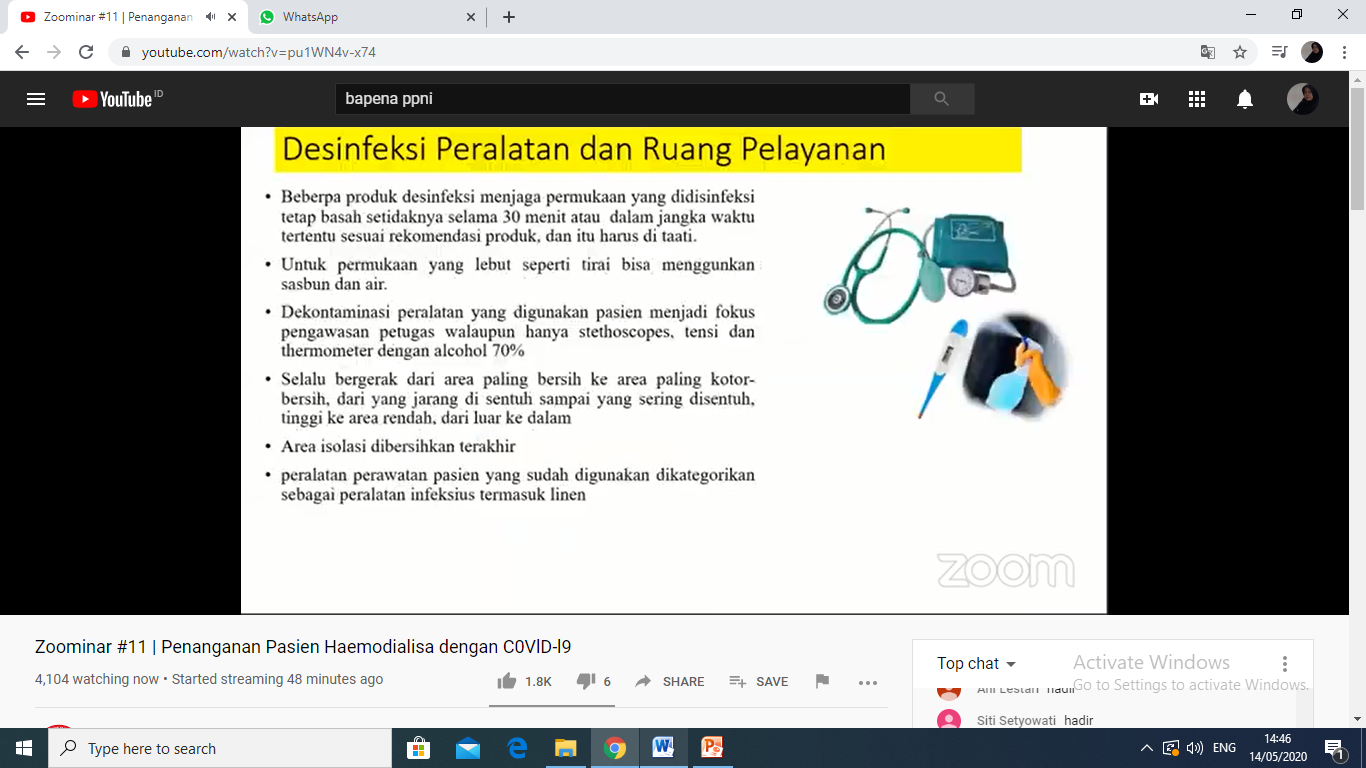 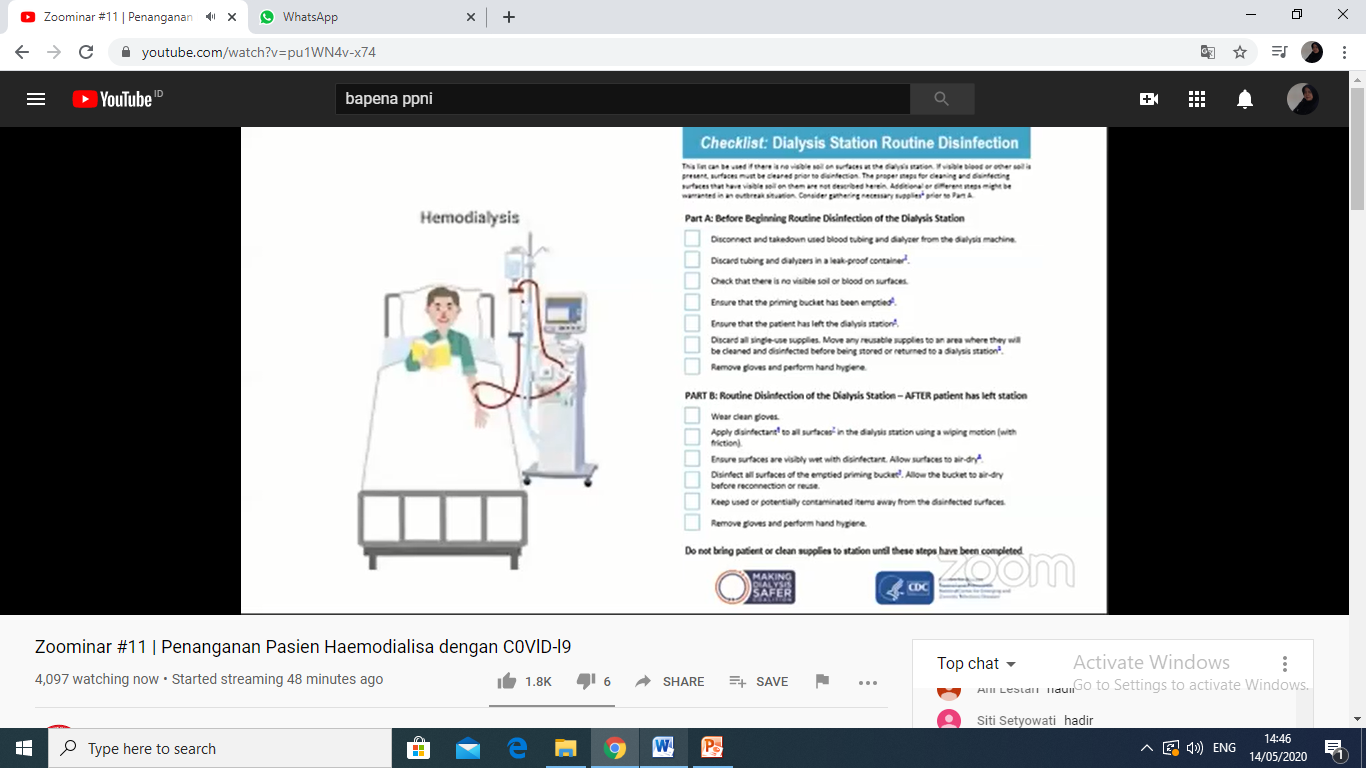 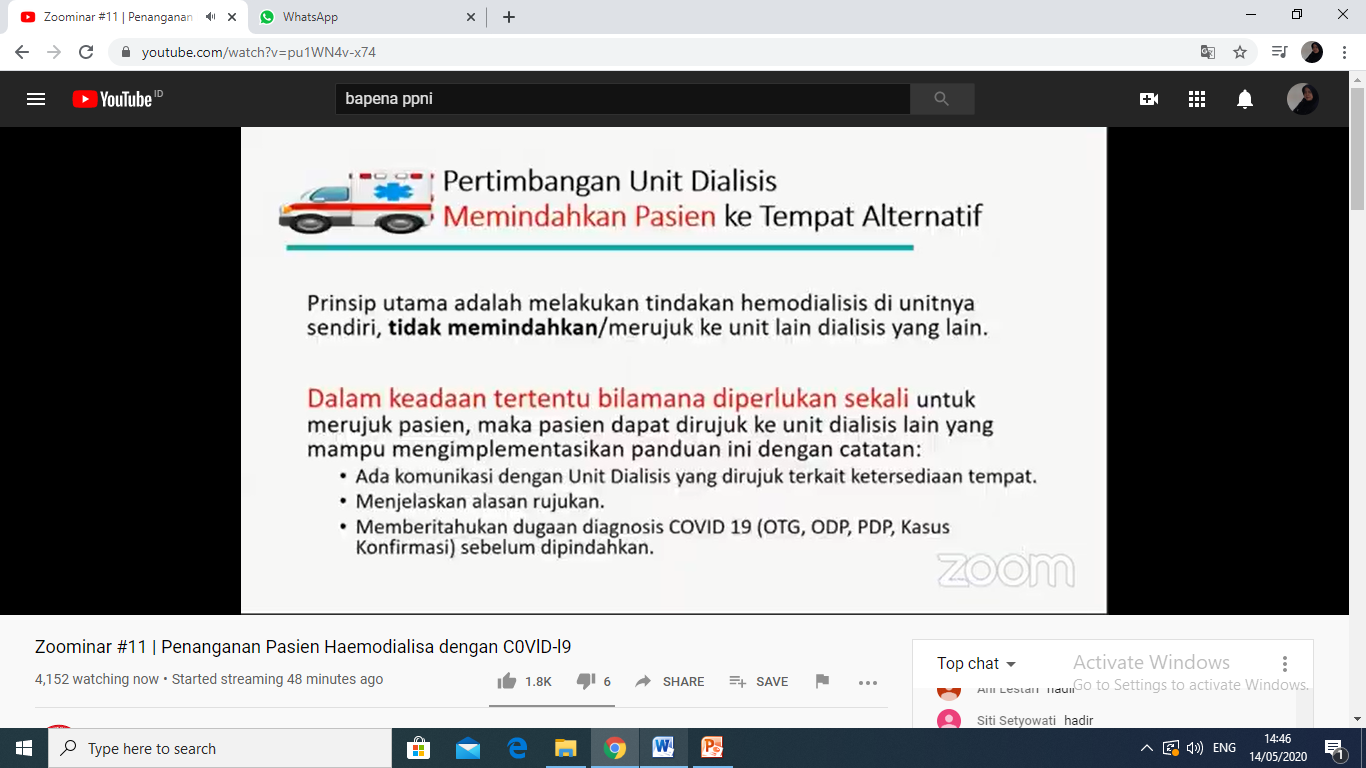 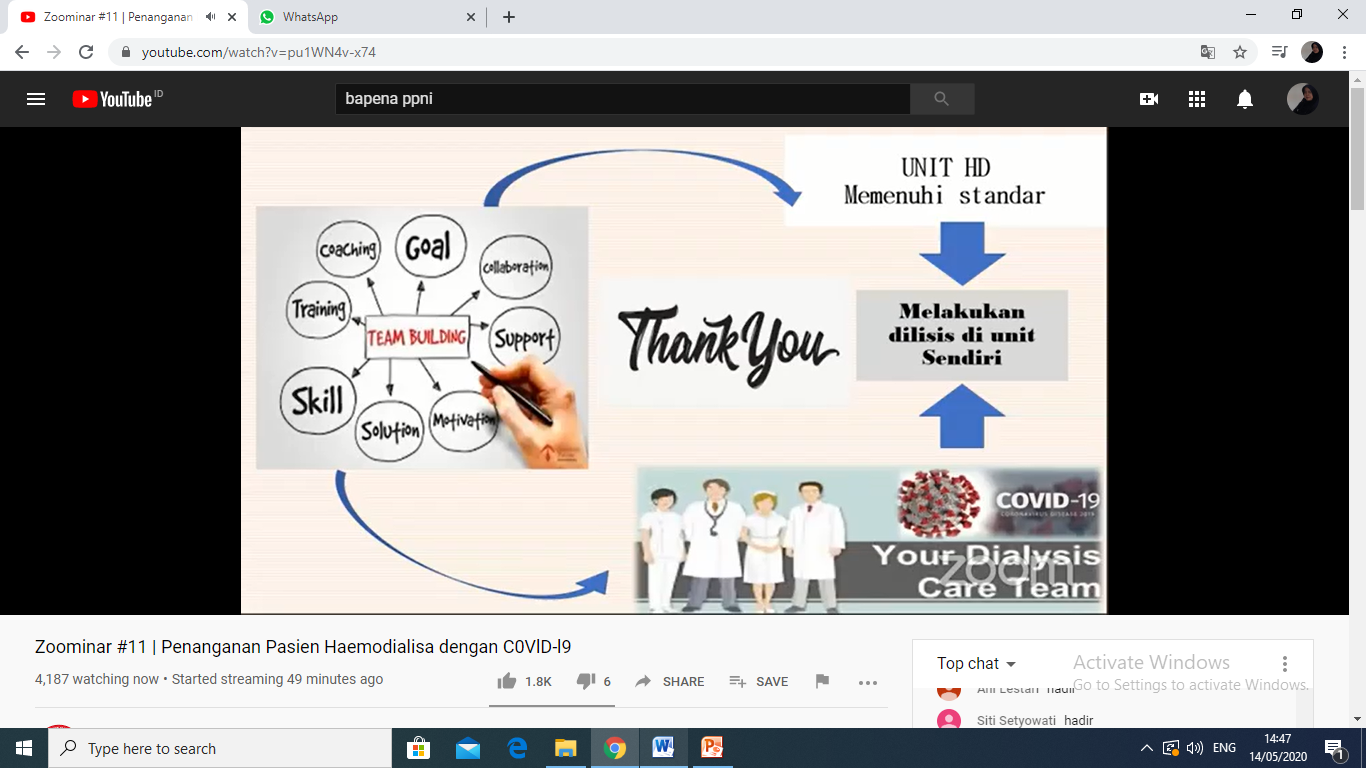 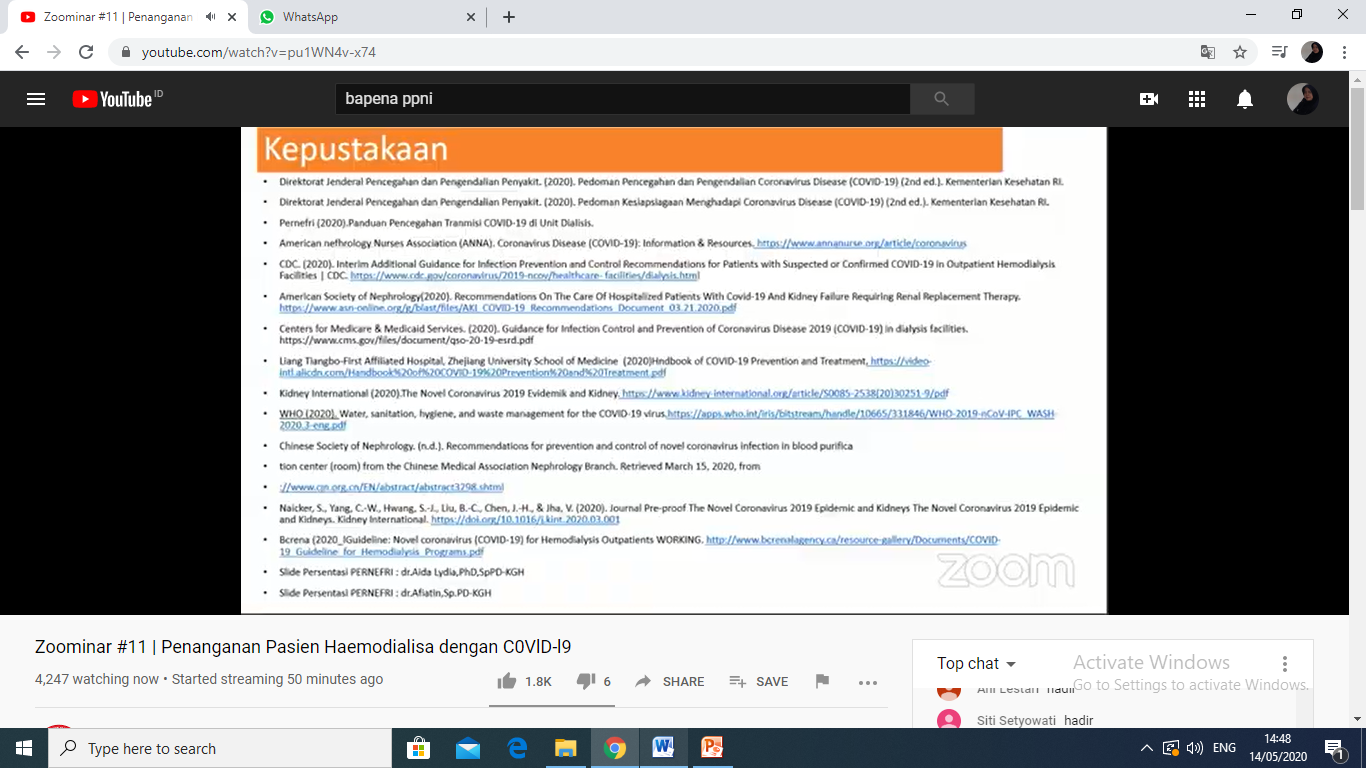 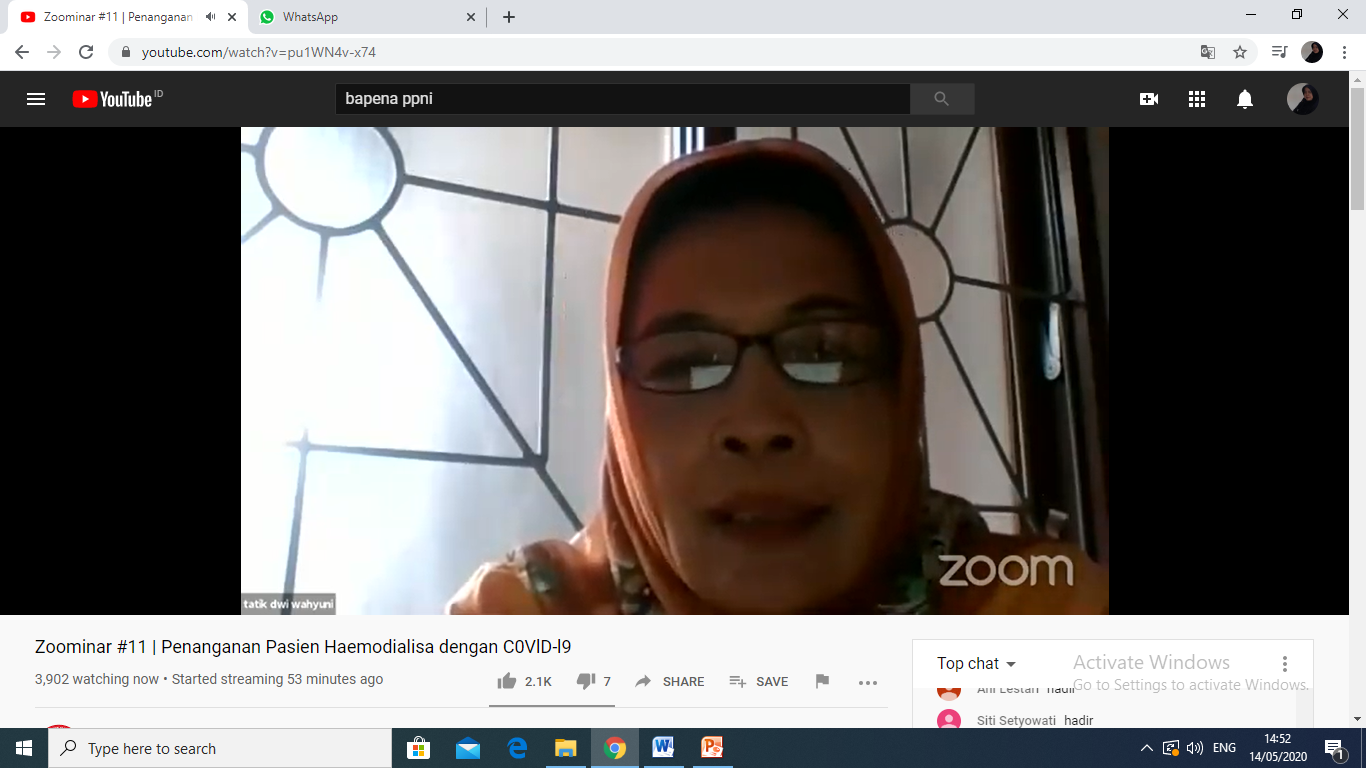 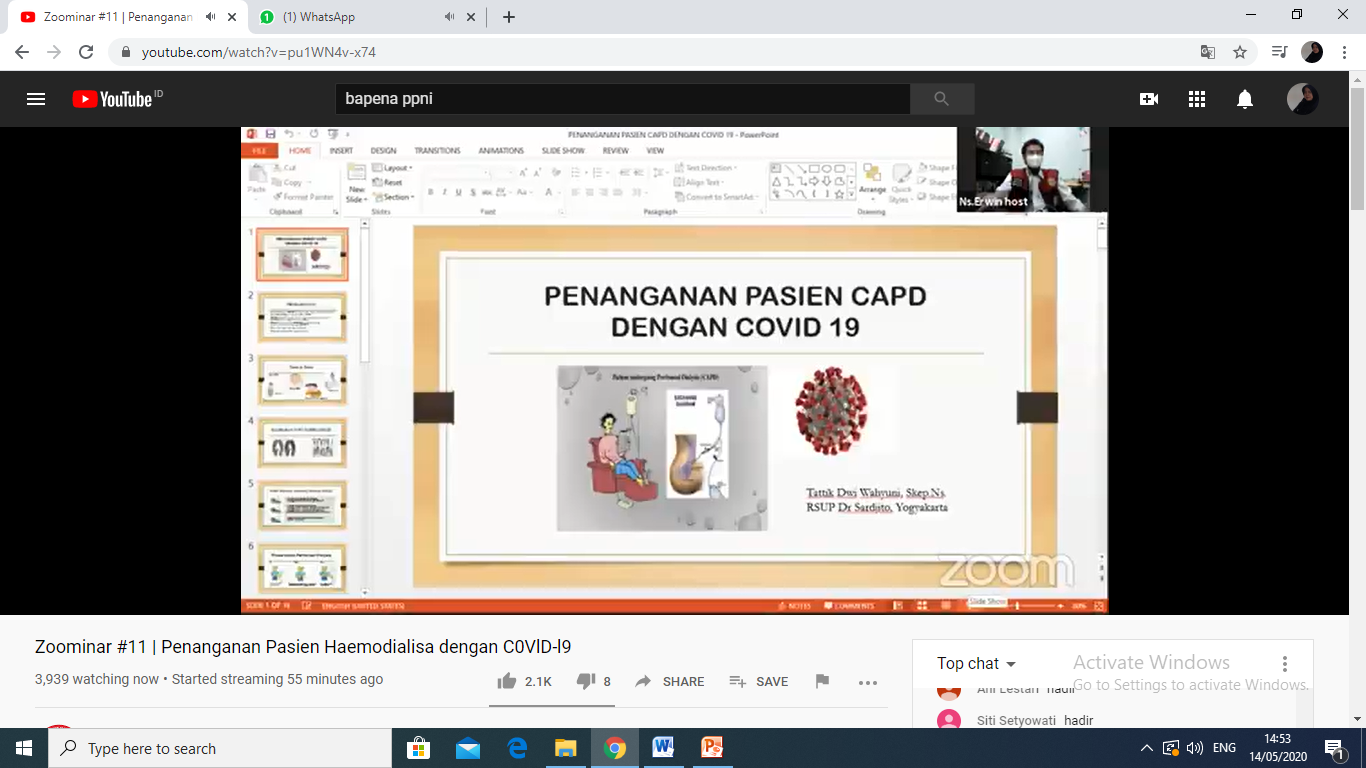 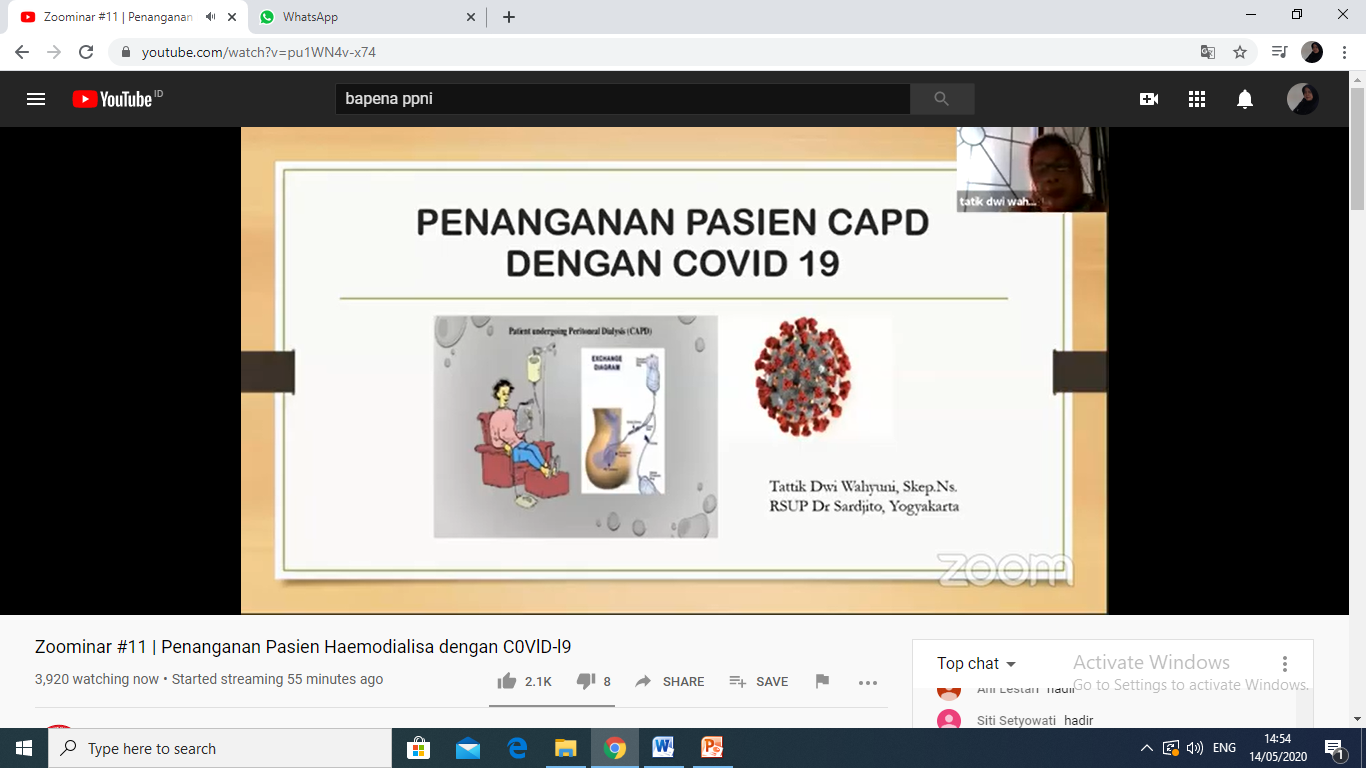 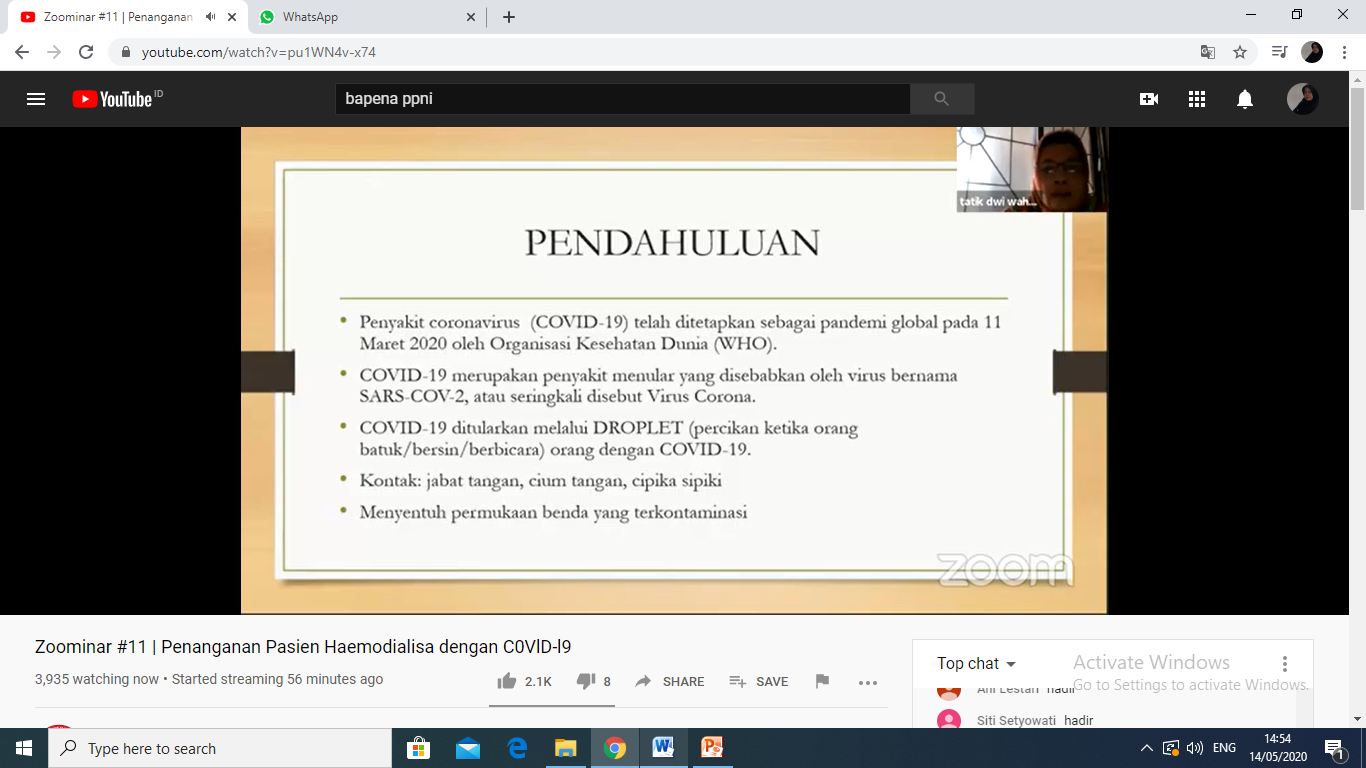 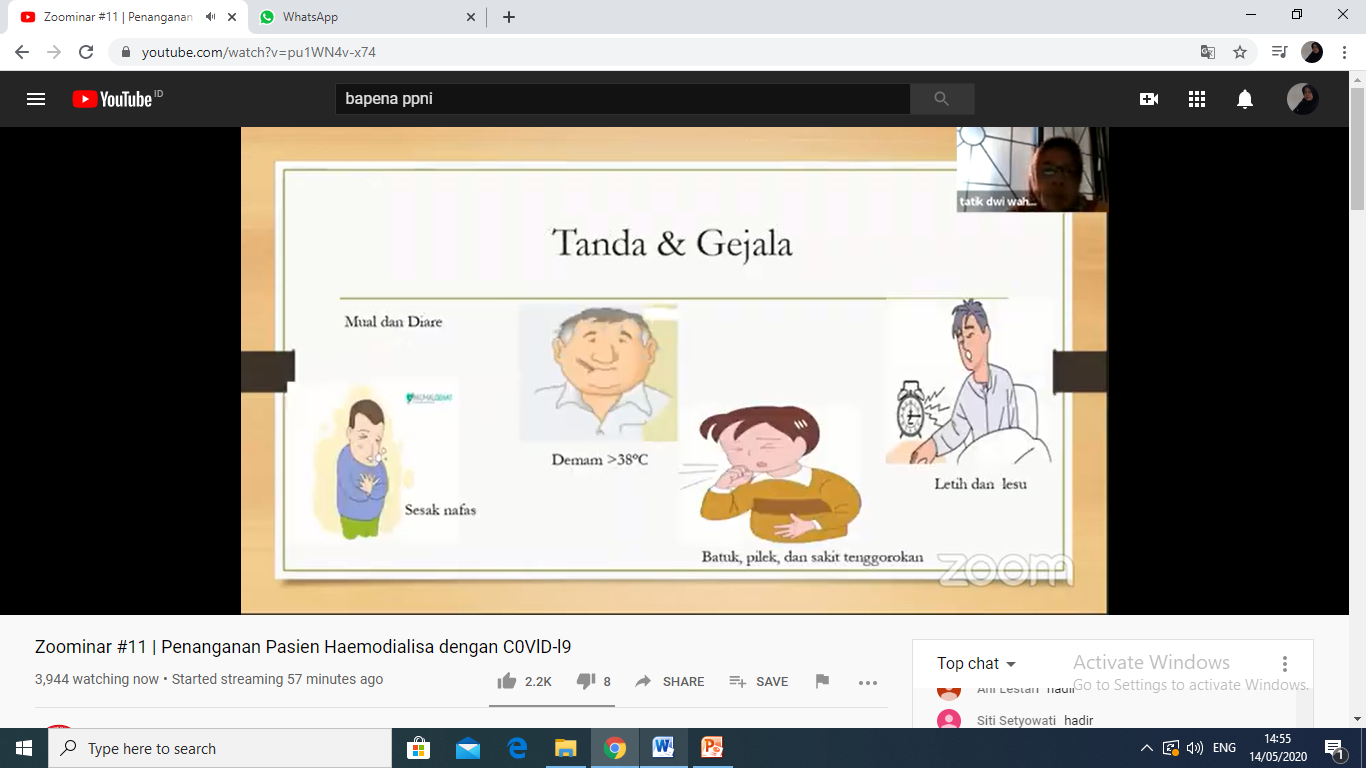 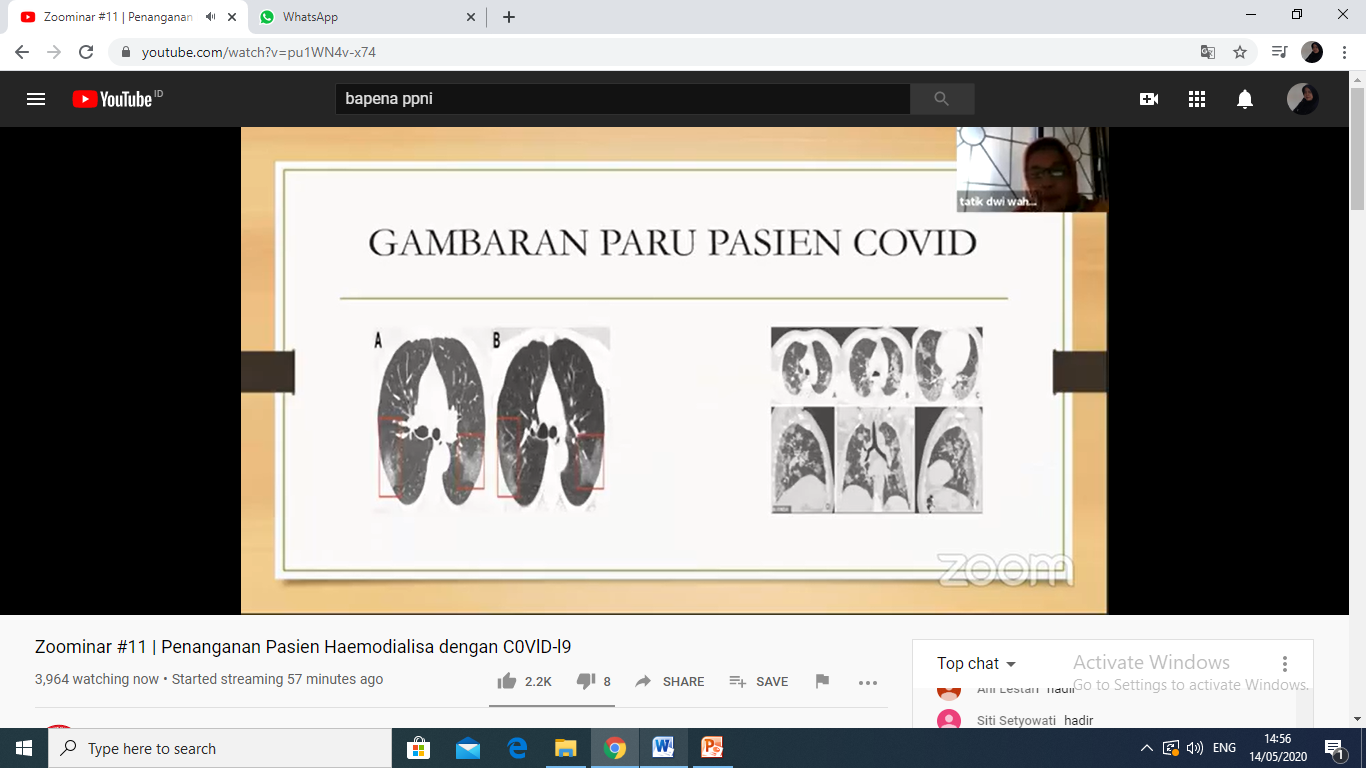 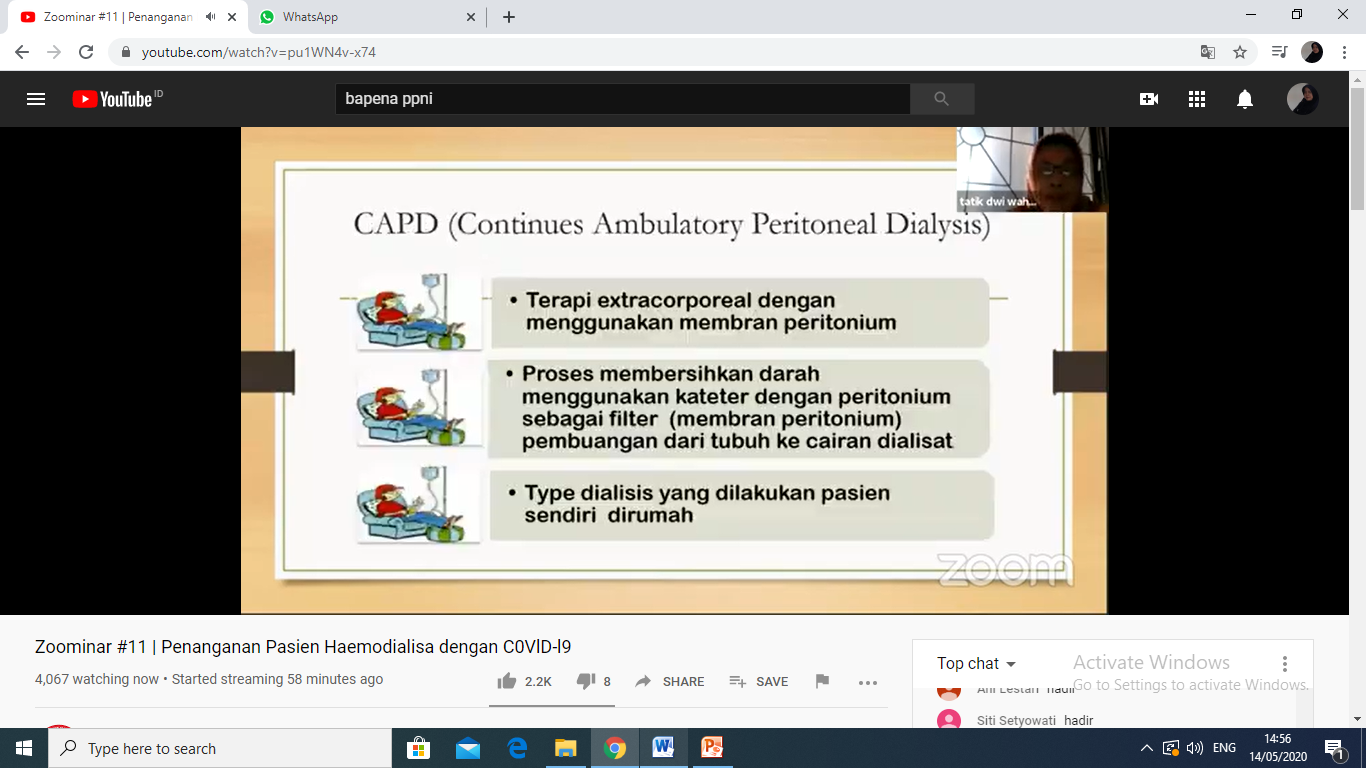 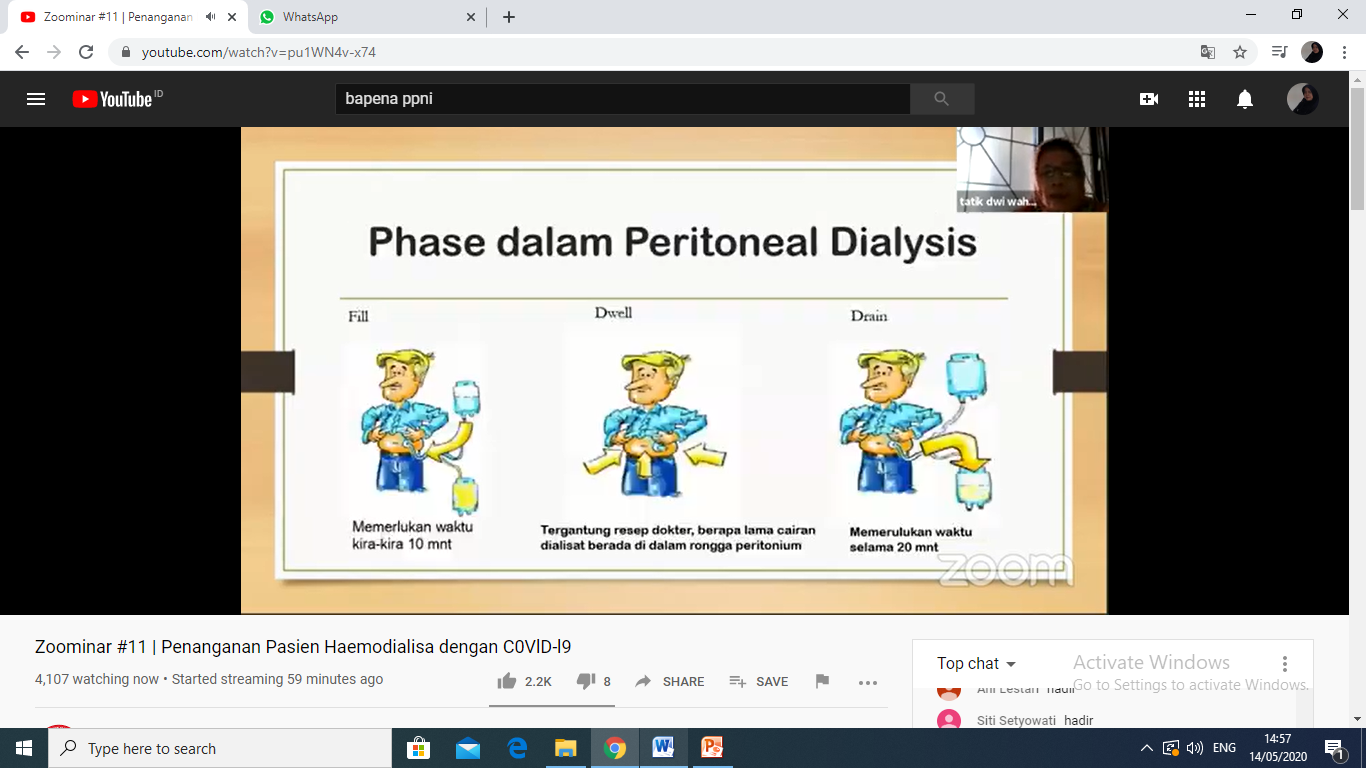 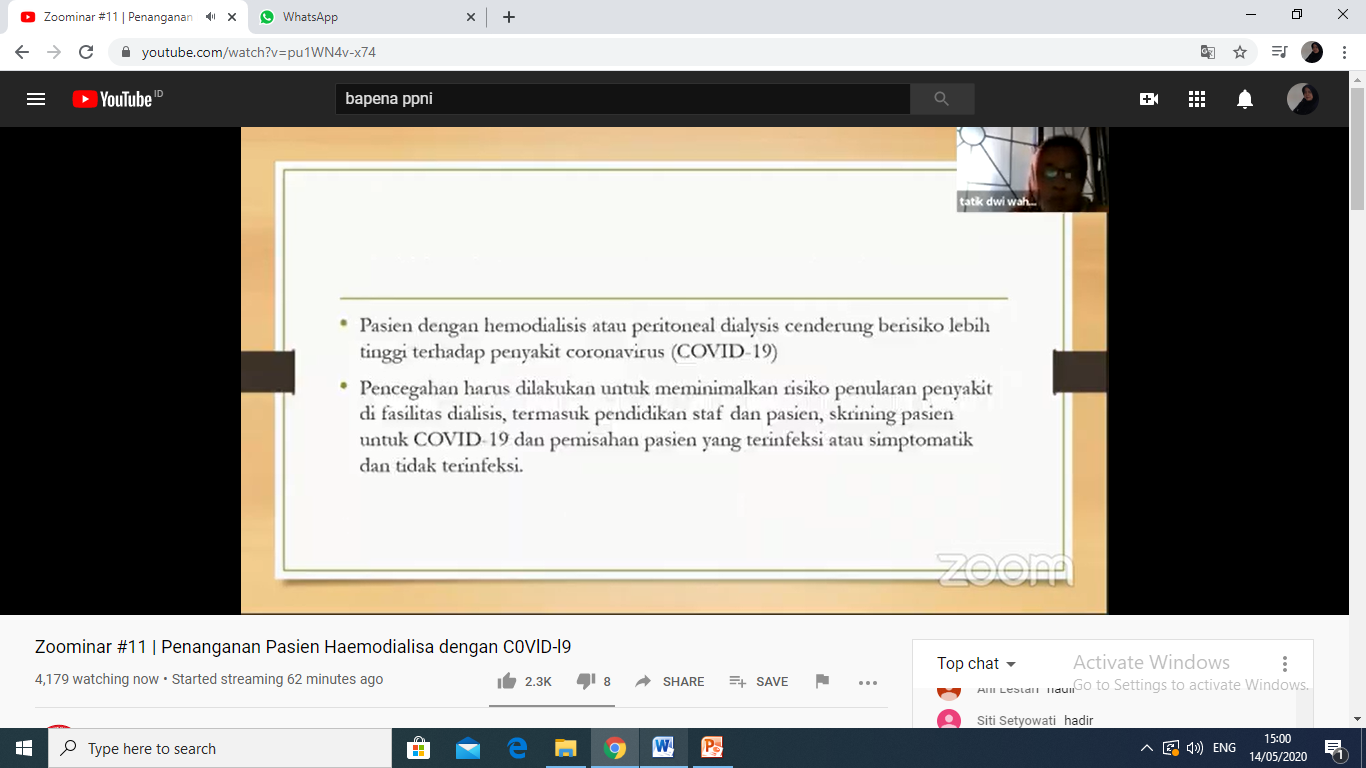 NIRA  ISNANIAR: 14710110838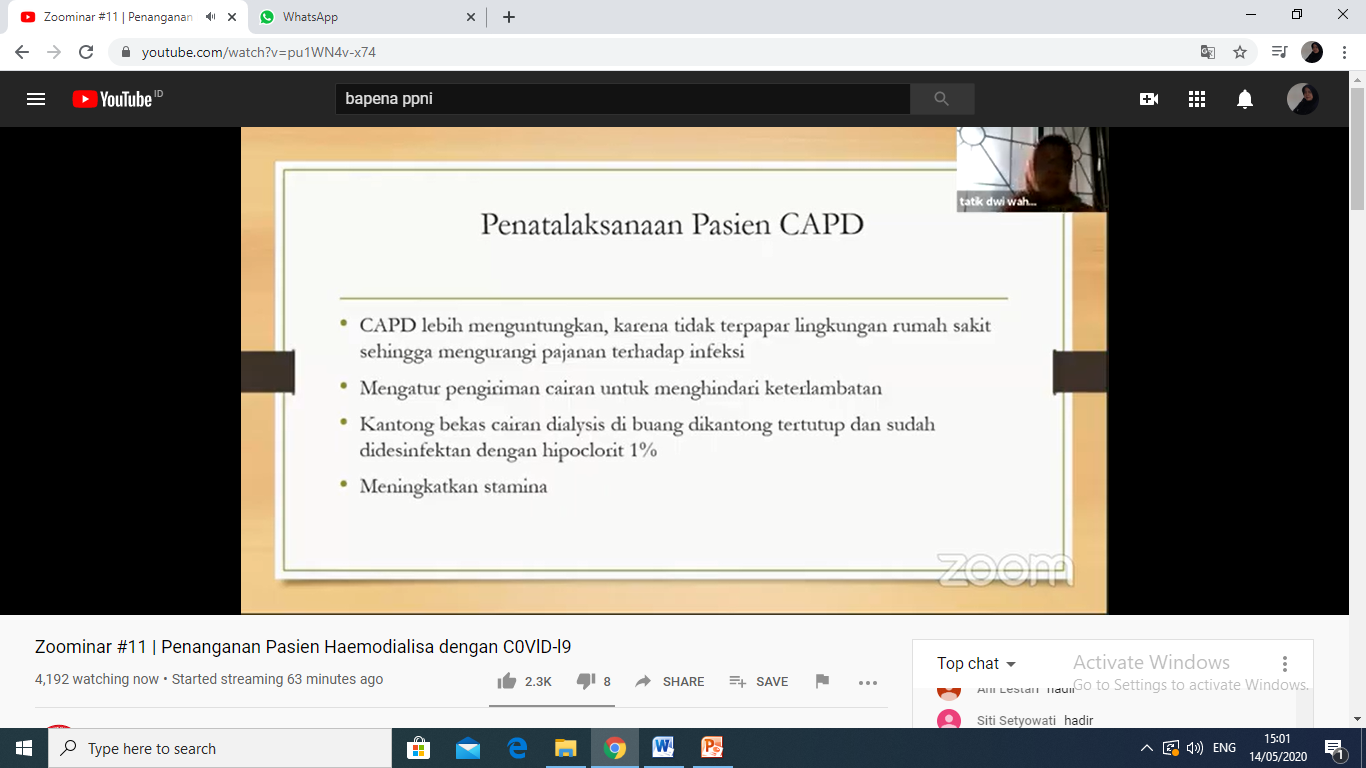 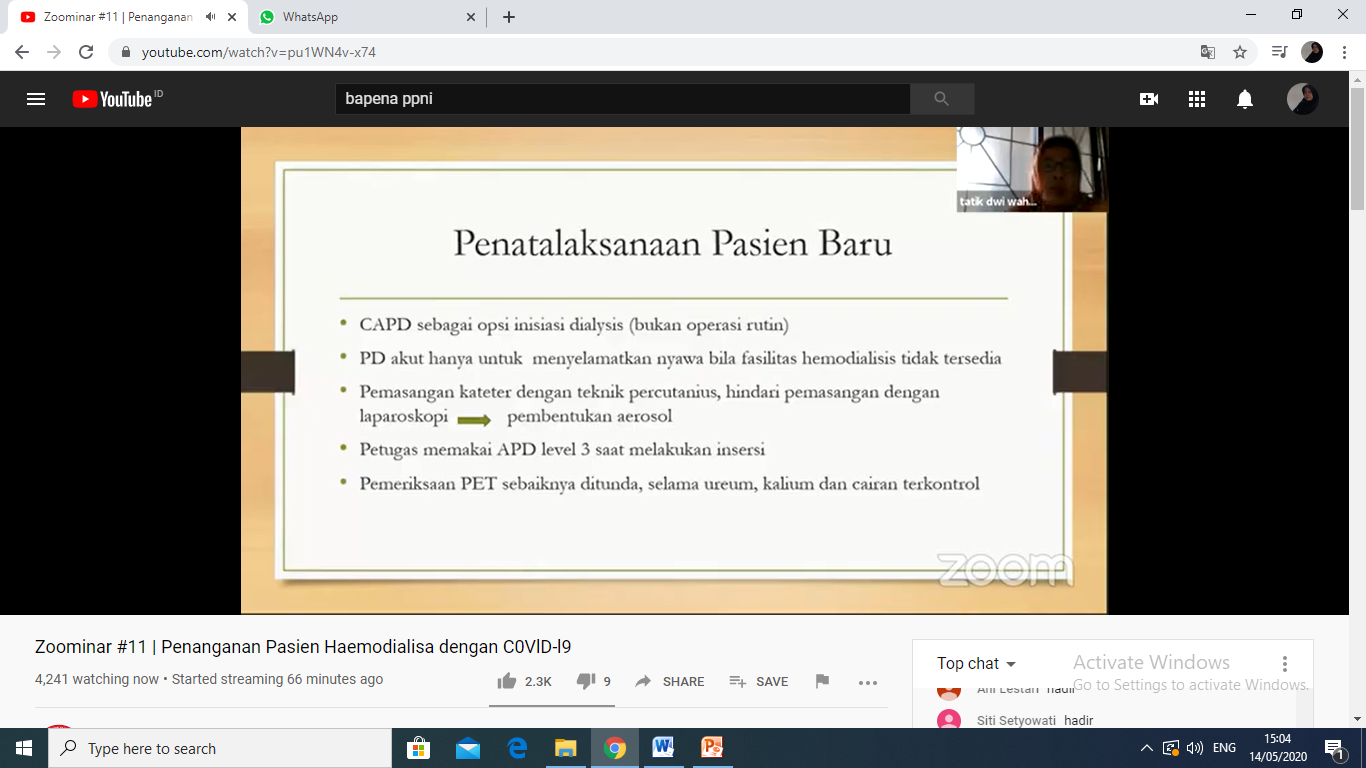 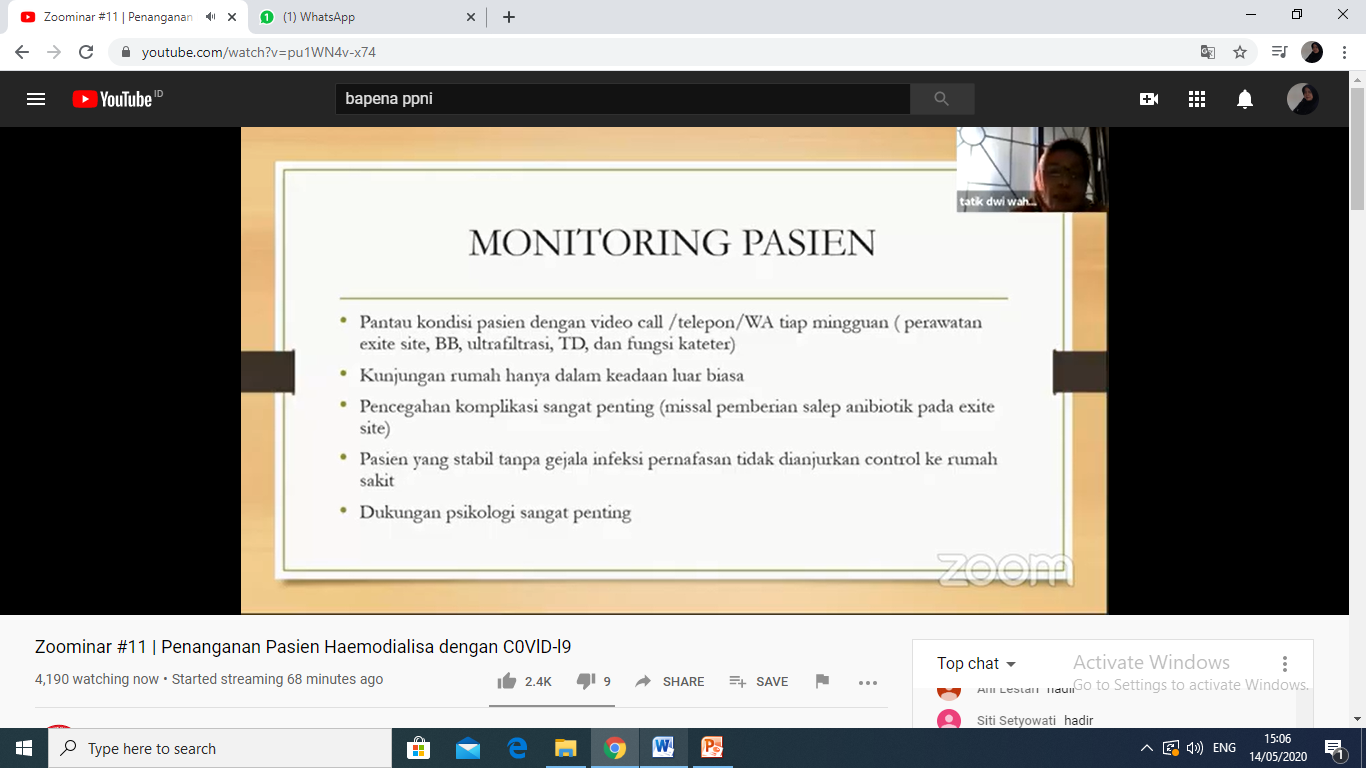 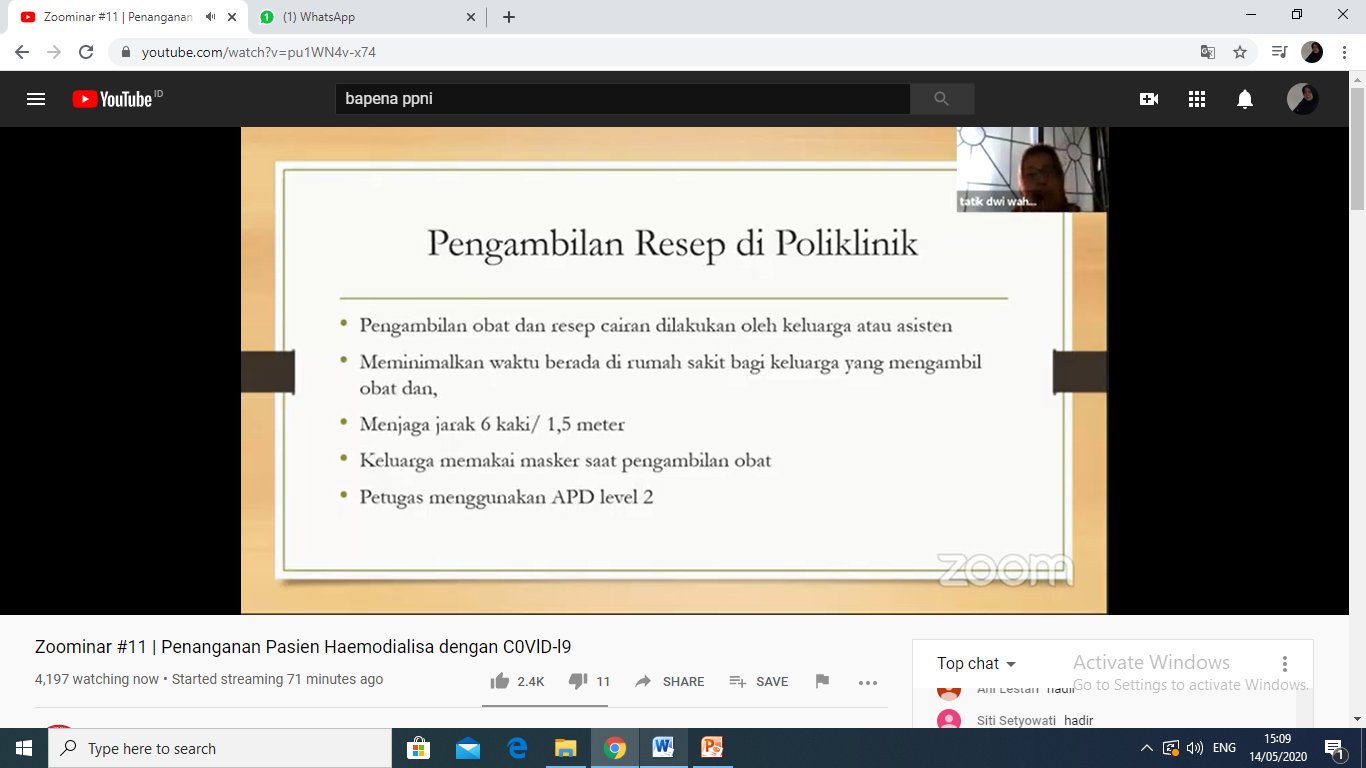 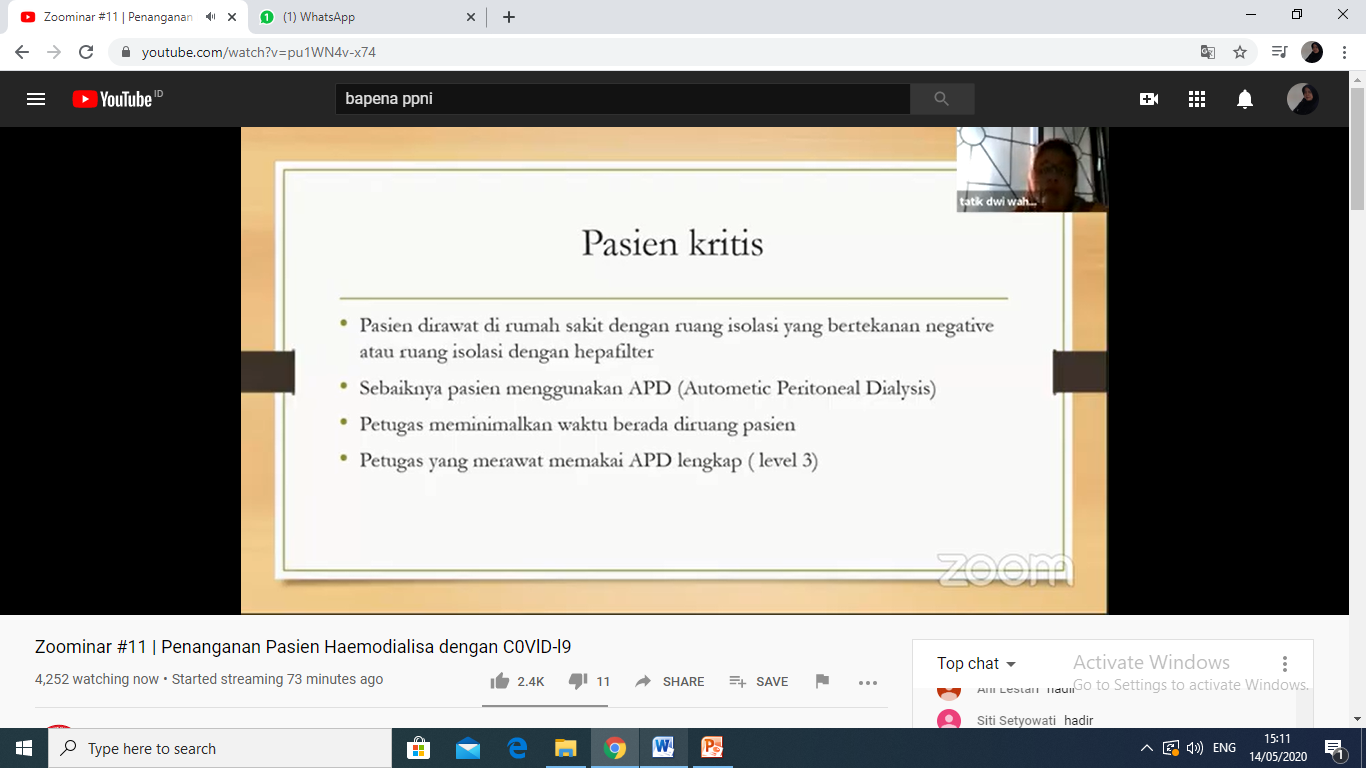 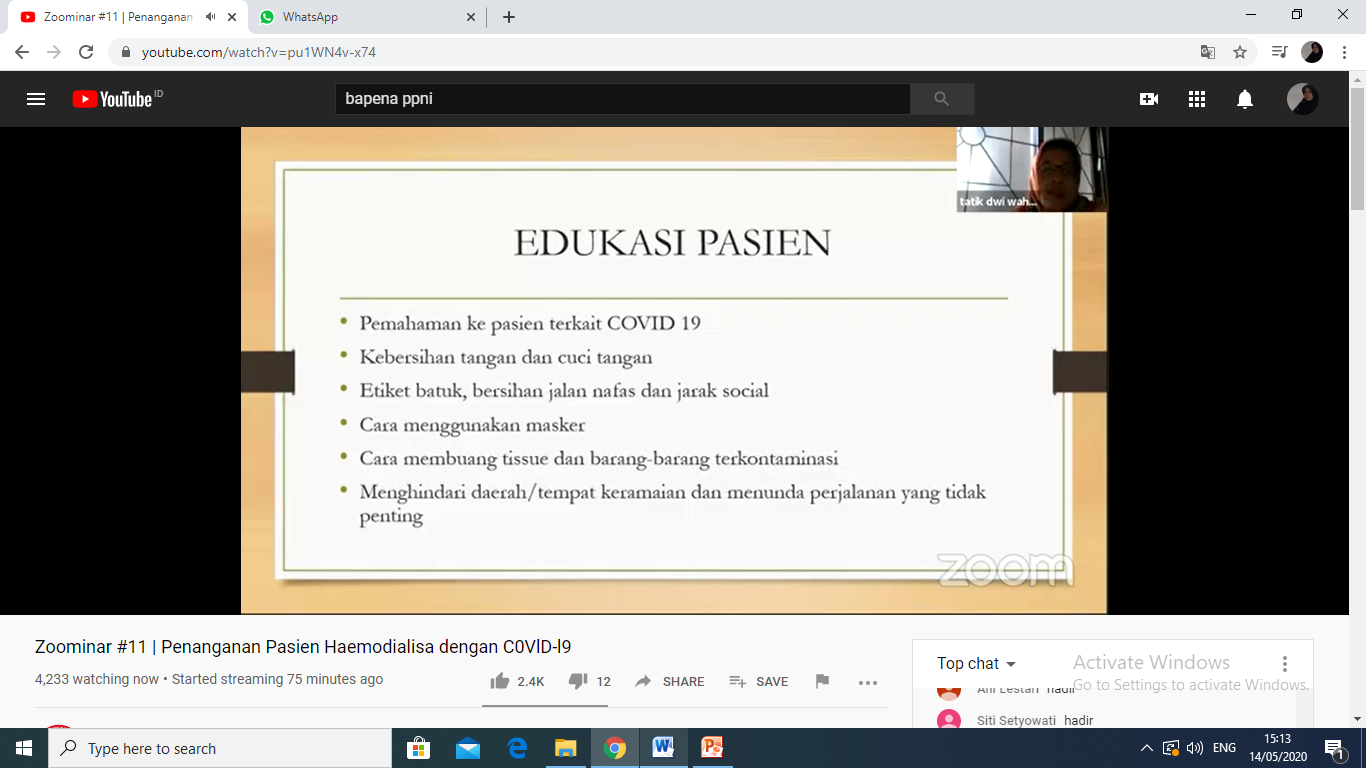 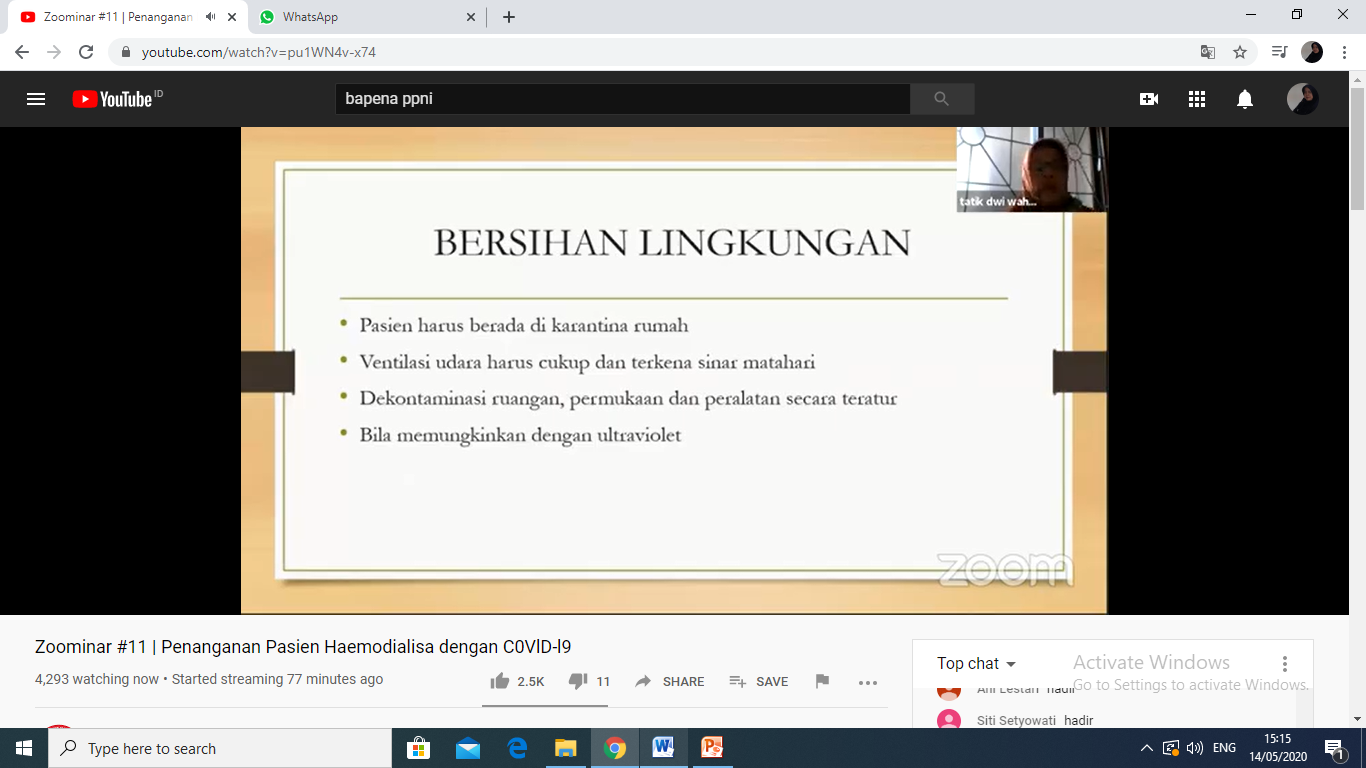 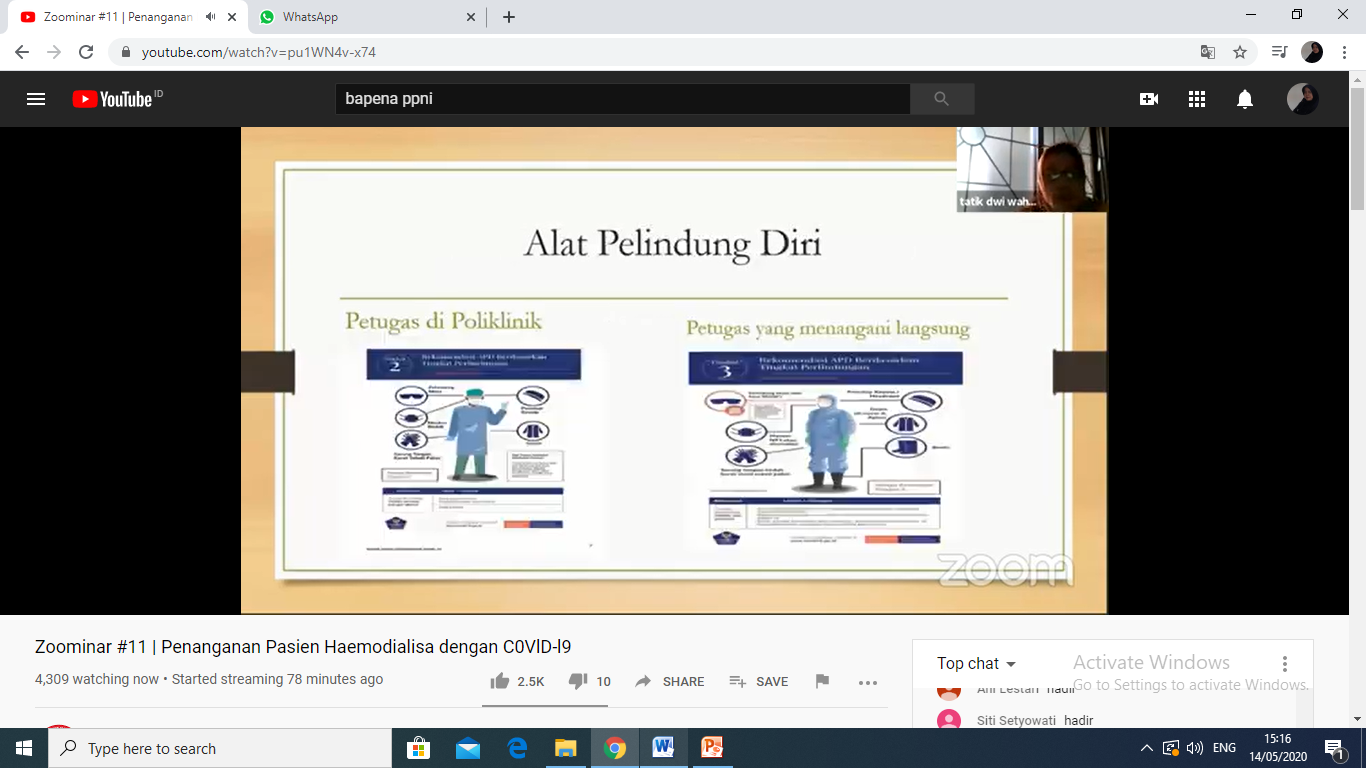 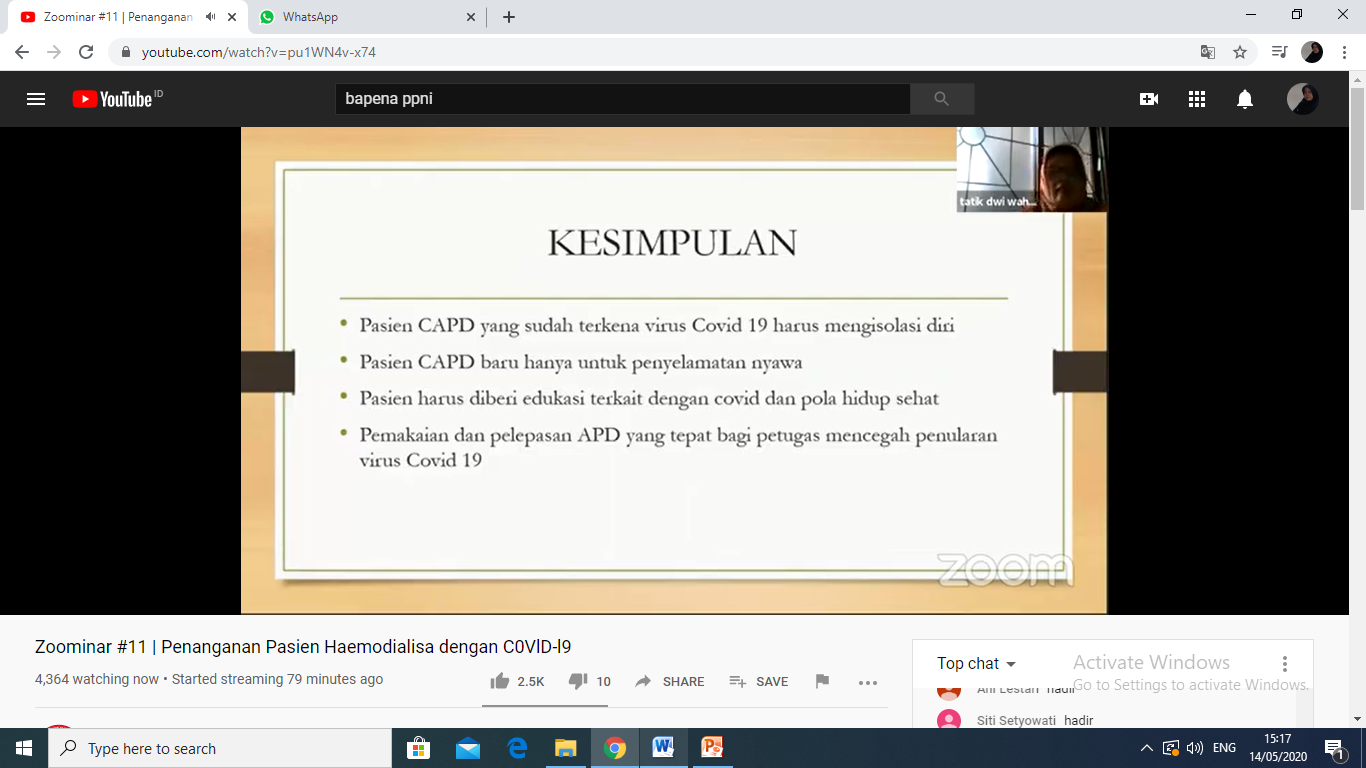 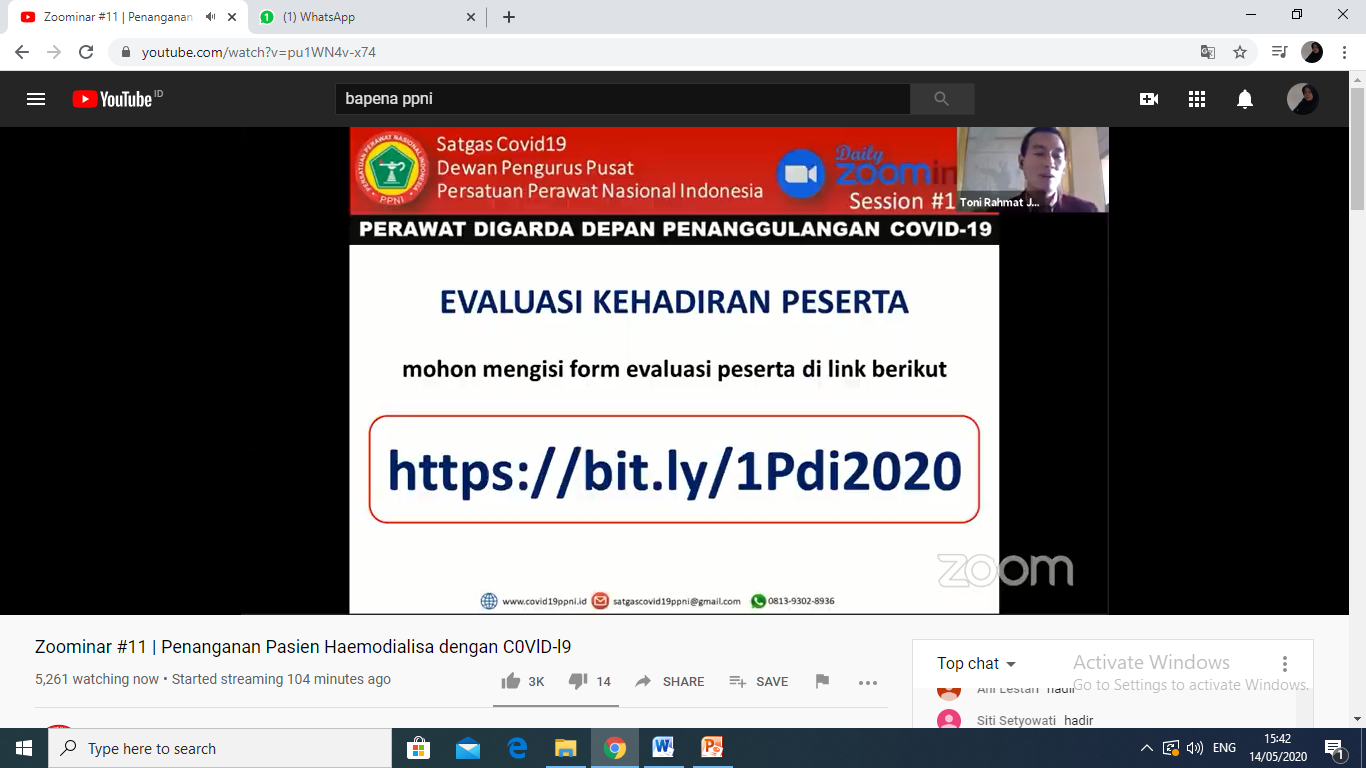 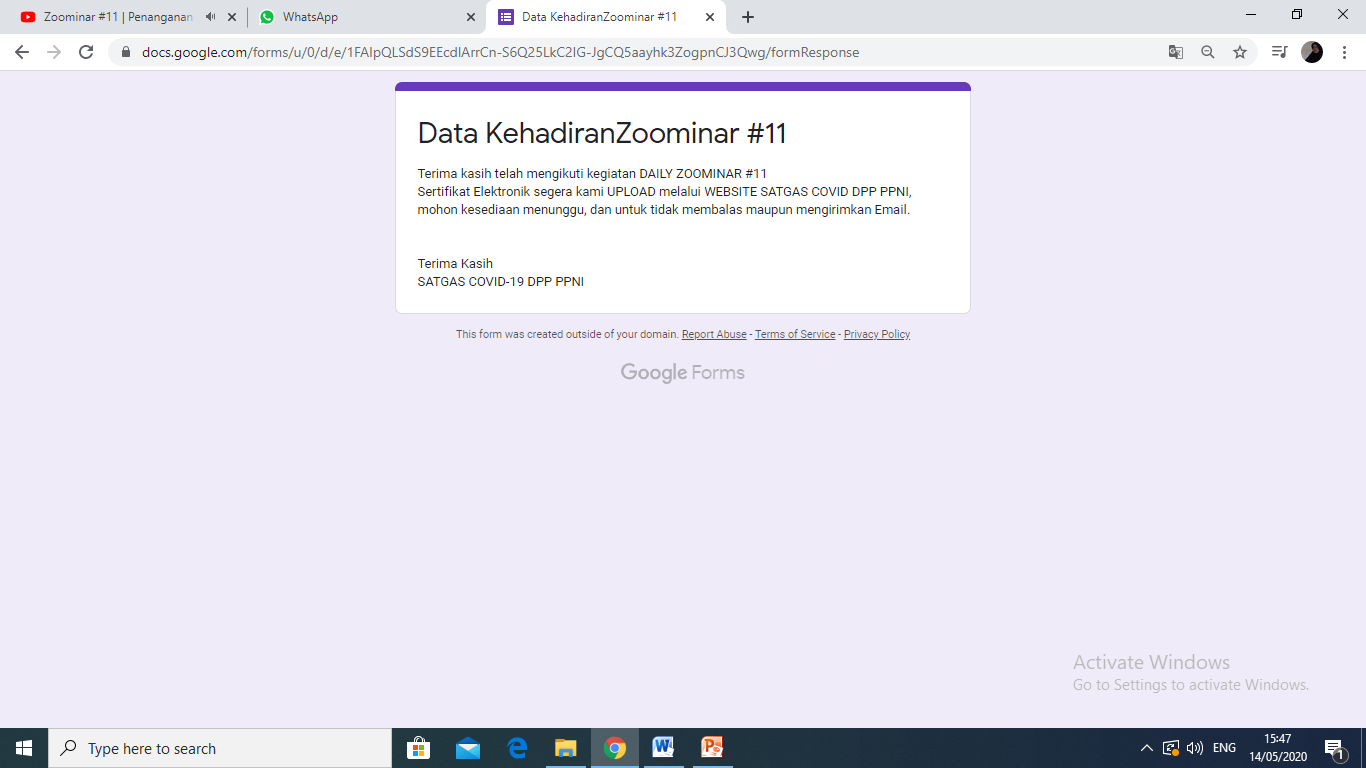 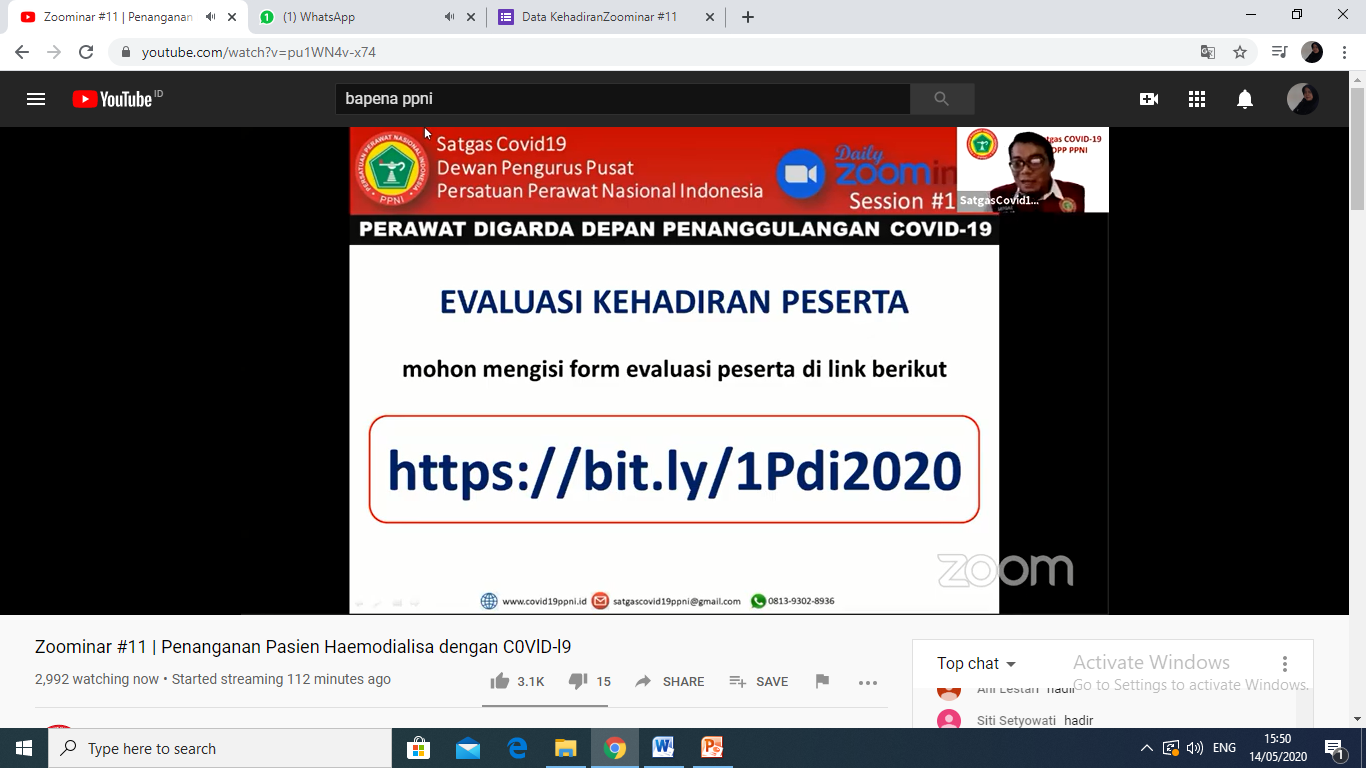 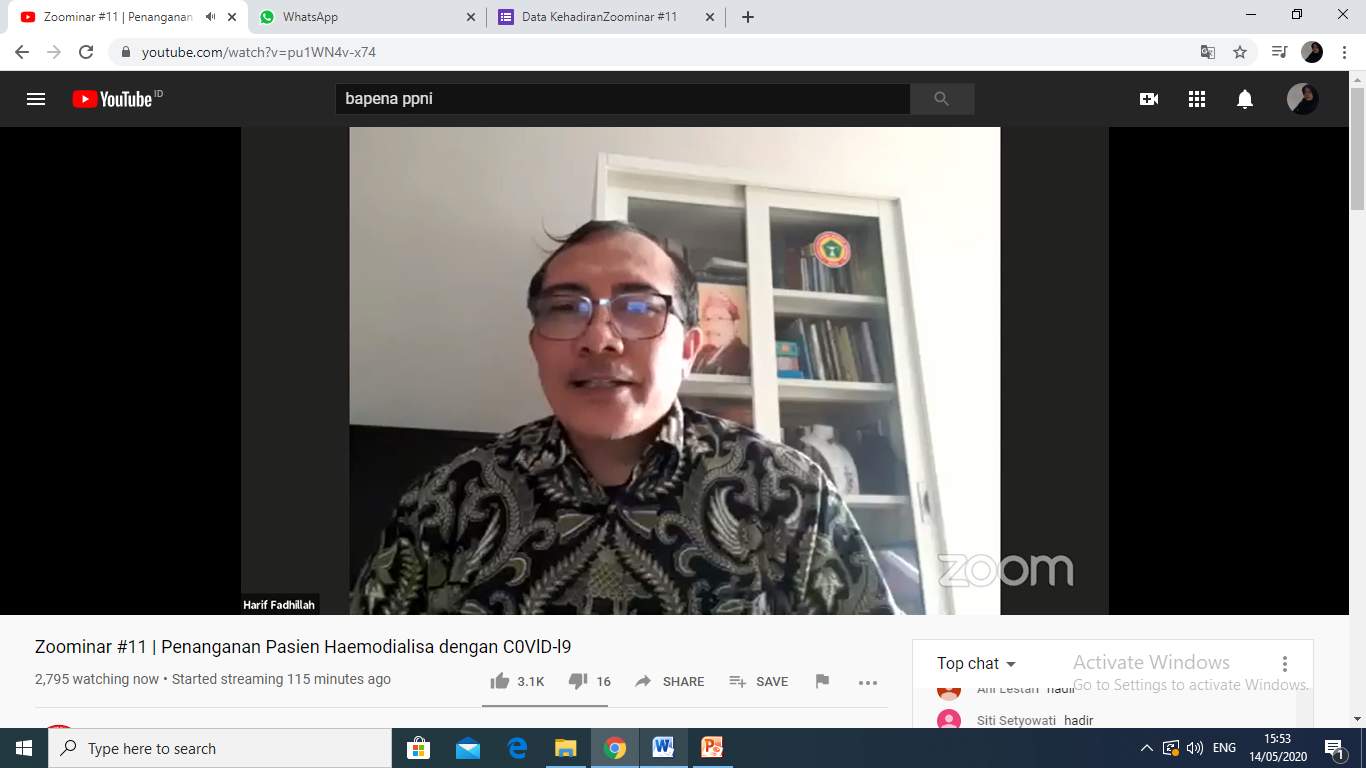 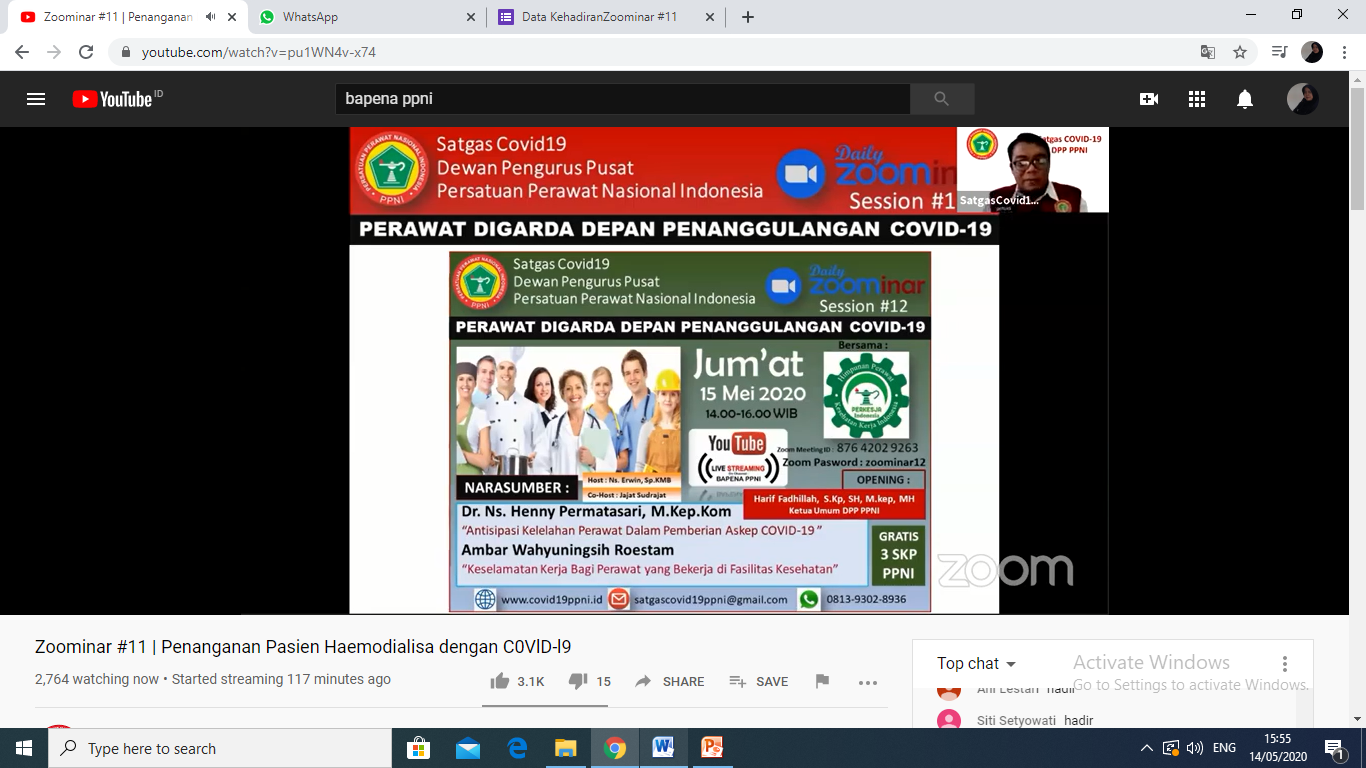 